ФЕДЕРАЛЬНАЯ СЛУЖБА ГОСУДАРСТВЕННОЙ СТАТИСТИКИ

территориальный орган ФЕДЕРАЛЬНой СЛУЖБы ГОСУДАРСТВЕННОЙ СТАТИСТИКИ по республике мордовияСОЦИАЛЬНО-ЭКОНОМИЧЕСКОЕ ПОЛОЖЕНИЕ РЕСПУБЛИКИ МОРДОВИЯЯНВАРЬ-МАРТ 2024 ГОДА№ 1 (3)САРАНСКПри использовании материалов Мордовиястата ссылка на источник обязательна.В докладе приняты условные обозначения: В отдельных случаях незначительные расхождения между итогом и суммой слагаемых объясняются округлением данных.Ряд показателей, приведенных в докладе, рассчитан с учетом экспертной оценки. В таблицах, отражающих ежемесячную динамику, показатели за последний месяц в последующем выпуске доклада уточняются по данным ежемесячной статистической отчетности в соответствии с методикой разработки. Относительные показатели в этих таблицах отражены в сопоставимой структуре отчитывающихся предприятий и организаций.  Территориальный орган Федеральной службы государственной статистики по Республике Мордовия, Саранск, 2024E-mail: 13@rosstat.gov.ru Https://13.rosstat.gov.ruОСНОВНЫЕ ЭКОНОМИЧЕСКИЕ 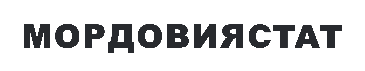 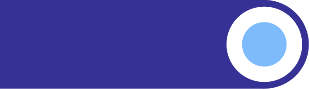 И СОЦИАЛЬНЫЕ ПОКАЗАТЕЛИОсновные экономические и социальные показателиПРОИЗВОДСТВО ТОВАРОВ И УСЛУГОборот организаций по видам экономической деятельности*в действующих ценах1. ПРОМЫШЛЕННОЕ ПРОИЗВОДСТВОИндекс промышленного производства в марте 2024 г. по сравнению с соответствующим периодом прошлого года составил 110,1%, в январе-марте – 113,8%.Динамика промышленного производстваИндексы производства по видам экономической деятельностиОтгружено товаров собственного производства, выполнено работ и услуг собственными силами по видам экономической деятельностив действующих ценахТемпы роста (снижения) объемов производства важнейших видов промышленной продукции на предприятиях республики в январе-марте 2024 г. представлены в Приложениях.2. Сельское хозяйствоОбъем производства продукции сельского хозяйства всех сельхозпроизводителей (сельхозорганизации, крестьянские (фермерские) хозяйства, население) в январе – марте 2024г. в действующих ценах, по предварительной оценке, составил 12803,3 млн рублей и увеличился в сопоставимой оценке по сравнению с соответствующим периодом предыдущего года на 3,2 процента.Животноводство. На конец марта 2024г. поголовье крупного рогатого скота в хозяйствах всех категорий, по расчетам, составило 185,5 тыс.голов (на 1,4% меньше по сравнению с аналогичной датой предыдущего года), из него коров – 69,8 (на 0,5% больше), поголовье свиней – 781,9 (на 2,1% больше), овец и коз – 27,5 (на 10,2% меньше).В структуре поголовья скота на хозяйства населения приходилось 11,2% поголовья крупного рогатого скота, 2,2% – свиней, 93,7% – овец и коз (на конец марта 2023г. соответственно – 12,7%, 2,6%, 90,7%).Динамика поголовья скота в хозяйствах всех категорийна конец месяца; в процентахВ январе – марте 2024г. в хозяйствах всех категорий, по расчетам, произведено скота и птицы на убой (в живом весе) 105,5 тыс.тонн, молока –  132,9 тыс.тонн, яиц – 363,1 млн штук.Производство основных видов продукции животноводствав хозяйствах всех категорийВ сельскохозяйственных организациях на конец марта 2024г. по сравнению с соответствующей  датой  2023г.  увеличилось поголовье крупного рогатого скота на 0,7%, в том числе поголовье коров – на 2,1%, свиней - на 3,0%. Наличие скота и птицы в сельскохозяйственных организацияхголовВ сельскохозяйственных организациях в январе – марте 2024г. по сравнению с январем – мартом 2023г. увеличилось производство  скота и птицы на убой (в живом весе)  на  3,4%, молока  – на 7,1%. Производство яиц уменьшилось на 5,3%.Производство основных видов продукции животноводствасельскохозяйственными организациями Надой молока на одну корову в сельскохозяйственных организациях в январе – марте 2024г. составил 2157 килограмм (в январе – марте 2023г. – 2071 килограмм), яйценоскость кур-несушек – 74 яйца (в аналогичном периоде прошлого года – 71 шт.).К началу апреля 2024г. обеспеченность скота кормами в расчете на 1 условную голову скота в сельхозорганизациях больше на 33,3%, чем на соответствующую дату предыдущего года.Наличие кормов в сельскохозяйственных организациях1)на 1 апреля3. СТРОИТЕЛЬСТВОСтроительная деятельность. Объем работ, выполненных по виду деятельности «Строительство», в марте 2024 г. составил 1067,1 млн рублей, или 66,3% (в сопоставимых ценах) к уровню соответствующего периода предыдущего года, в январе-марте 2024 г. – 4363,9 млн рублей, или 105,9%.Динамика объема работ, выполненных по виду деятельности «строительство»В январе-марте 2024 г. организациями, не относящимися к субъектам малого предпринимательства, с численностью работников свыше 15 человек выполнено хозяйственным способом строительно-монтажных работ на сумму 53,4 млн рублей.Строительными организациями (без учета малых предприятий и организаций, не являющихся субъектами малого предпринимательства, со средней численностью работников до 15 человек) за январь-март 2024 г. выполнено работ, услуг по всем видам деятельности на 1683,3 млн рублей, что составляет в действующих ценах 108,0% к январю-марту 2023 г. На 1 апреля 2024 г. ими заключено договоров строительного подряда и прочих заказов (контрактов) на сумму 4638,3 млн рублей, что при существующем уровне загрузки мощностей обеспечит формирование производственной программы на 10,5 месяца.Динамика общего объема заключенных договоров строительного подряда и прочих заказов (контрактов)(без субъектов малого предпринимательства)                                                                                                                                               на конец месяцаВвод в действие (в эксплуатацию) зданий по их видам в январе-марте 2023 годаВвод в действие производственных мощностейВвод в действие объектов социально-культурного назначенияЖилищное строительство. В марте 2024 г. построены 322 квартиры общей площадью 26464 кв. метра. В январе-марте 2024 г. построено 813 квартир общей площадью 91124 кв. метра.Динамика ввода в действие жилых домовНаселением в марте 2024 г. построено 186 квартир общей площадью 18126 кв. метров. В январе-марте 2024 г. построено 508 квартир общей площадью 72588 кв. метров.4. ТРАНСПОРТГрузовой транспорт. Объемы перевозок грузов и грузооборот грузовыми автомобилями организаций всех видов деятельности (без субъектов малого предпринимательства) за январь-март 2024 года характеризуются следующими данными.Перевозки грузов и грузооборот транспорта (без субъектов малого предпринимательства)Динамика грузооборота транспорта (без субъектов малого предпринимательства)Пассажирский транспорт. Объемы перевозок пассажиров и пассажирооборот по маршрутам регулярных перевозок за январь-март 2024 года характеризуются следующими данными.Работа пассажирского автомобильного транспортаДинамика пассажирооборота транспорта общего пользованияПо данным Управления Госавтоинспекции МВД по Республике Мордовия, за январь-март 2024 года  на территории Мордовии зарегистрировано 83 дорожно-транспортных происшествия, в которых погибло 16 человек, ранено 108 человек (в том числе детей и подростков  6 человек).    Из-за нарушений водителями транспортных средств правил дорожного движения произошло 96,4 процентов всех происшествий, в том числе 73,5 процента – из-за нарушений, допущенных владельцами личного транспорта.РЫНКИ ТОВАРОВ И УСЛУГ1. РОЗНИЧНАЯ ТОРГОВЛЯОборот розничной торговли в январе-марте 2024г. составил 46894,5 млн. рублей, что в сопоставимых ценах составляет 104,0% к соответствующему периоду предыдущего года. Динамика оборота розничной торговлиВ январе-марте 2024г. оборот розничной торговли на 95,8% формировался торгующими     организациями и индивидуальными предпринимателями, осуществляющими деятельность вне рынка; доля розничных рынков и ярмарок составила 4,2% (в январе-марте 2023г. – 96,0%                 и 4,0% соответственно).Оборот розничной торговли торгующих организаций и продажа товаров на розничных рынках и ярмаркахВ январе-марте 2024г. в структуре оборота розничной торговли удельный вес пищевых продуктов, напитков и табачных изделий составил 42,7%, непродовольственных товаров – 57,3% (в январе-марте 2023г. – 41,8% и 58,2% соответственно). Динамика оборота розничной торговли пищевыми продуктами, включая напитки, табачными изделиями и непродовольственными товарамиНа вещевых, смешанных рынках и ярмарках население покупает 6,0% пищевых продуктов, напитков  и табачных изделий, по непродовольственным товарам рынки формируют 3,0% розничной торговли данными товарами.Изменение продажи и запасов основных продуктов питания и непродовольственных    товаров в организациях розничной торговли, не относящихся к субъектам малого 
предпринимательства, с численностью работников свыше 15 человек1)в сопоставимых ценах2. ОБЩЕСТВЕННОЕ ПИТАНИЕОборот общественного питания в январе-марте 2024г. составил 1927,4 млн. рублей или 110,1% (в сопоставимых ценах) к соответствующему периоду предыдущего года.Динамика оборота общественного питания3. РЫНОК ПЛАТНЫХ УСЛУГ НАСЕЛЕНИЮВ январе-марте 2024г. по оперативным данным, населению было оказано платных услуг на 10231,3 млн. рублей, или 104,4% (в сопоставимых ценах) к январю-марту предыдущего года. Преобладающую долю в структуре платных услуг населению занимают транспортные, телекоммуникационные, жилищные и коммунальные услуги. Их совокупный удельный вес составляет 67,9% общего объема. Динамика объема платных услуг населениюОбъем платных услуг населению по видамВ январе-марте 2024г. по оперативным данным населению республики было предоставлено услуг бытового характера на 986,7 млн. рублей, что в сопоставимых ценах на 11,7% больше, чем в аналогичном периоде прошлого года.Преобладающую долю в структуре бытовых услуг занимают услуги по техническому обслуживанию и ремонту транспортных средств, машин и оборудования, ремонту и строительству жилья и других построек, парикмахерские и косметические услуги. Их совокупный удельный вес составляет 64,7% общего объема. Объем бытовых услуг населению по видам4. ОПТОВАЯ ТОРГОВЛЯВ январе - марте 2024г. общий объем оборота оптовой торговли, организаций всех видов экономической деятельности, составил 38023,4 млн. рублей, или 105,4% (в сопоставимых ценах) к соответствующему периоду 2023 года, в том числе организаций, не относящихся к предприятиям оптовой торговли, – 5926,4 млн. рублей (на 27,3% меньше января – марта 2023г.).Динамика оборота оптовой торговлиОборот оптовой торговли в январе-марте 2024г. на 84,4% формировался организациями оптовой торговли, оборот которых составил 32097,0 млн. рублей, или 114,9% (в сопоставимых ценах) к  январю-марту предыдущего года.Структура оборота оптовой торговли по видам деятельности организаций оптовой торговли (без субъектов малого предпринимательства)      в % к итогуПродажа отдельных видов продукции и товаров  организациями оптовой торговли (без субъектов малого предпринимательства)Запасы отдельных видов продукции и товаров организаций оптовой торговли (без субъектов малого предпринимательства) на 1 апреля 2024г. В I квартале 2024 года  в обследовании конъюнктуры и деловой активности  принимали участие  руководители 18 организаций оптовой торговли, включая малые предприятия (без микропредприятий), и 100.0% оценивают общую экономическую ситуацию, сложившуюся в этой сфере деятельности, как удовлетворительную и благоприятную; 33.3% прогнозируют улучшение экономического положения организации во II квартале 2024г., 66,7% считают, что экономическая ситуация не изменится.Оценка экономического положения организаций оптовой торговли в I квартале 2024 года                                                                                                                                                                               в процентах     Среди факторов, ограничивающих деятельность оптовых организаций в наибольшей степени, респонденты выделяют неплатежеспособность покупателей  (33,3%); высокий уровень налогов (27,8%); недостаток финансовых средств  (22,2%); высокие транспортные расходы (16,7%); недобросовестная конкуренция (22,2%).Оценка изменения основных показателей деятельности организаций  оптовой торговли                                                                                                                   в % от числа обследованных организаций        Индекс предпринимательской уверенности в оптовой торговле в I  квартале 2024г. составил 9,3% против 4,3 % в I квартале 2023 года.ЦЕНЫИндексы цен и тарифов  на конец периода, в процентах1. ПОТРЕБИТЕЛЬСКИЕ ЦЕНЫВ марте 2024 года по сравнению с предыдущим месяцем индекс потребительских цен составил 100,2%, в том числе на продовольственные товары – 99,9%, непродовольственные товары – 100,3%, услуги – 100,6 %.Индексы потребительских цен и тарифов на товары и услугина конец периода, в процентах Базовый индекс потребительских цен (БИПЦ), исключающий изменения цен, вызванные сезонными и административными факторами на отдельные товары и услуги, в марте 2024 года составил 100,4% (в марте 2023 года – 100,0%).В марте 2024 года цены на продовольственные товары снизились на 0,1% (в марте 2023 года повысились на 0,3%).Индексы цен на отдельные группы и виды продовольственных товаровна конец периода, в процентахЦены на непродовольственные товары в марте 2024 года повысились на 0,3% (в марте 2023 года - на 0,02%).Индексы цен на отдельные группы непродовольственных товаровна конец периода, в процентахЦены и тарифы на услуги в марте 2024 года повысились на 0,6% (в марте 2023 года -  на 0,3%).Индексы цен и тарифов на отдельные группы и виды услугна конец периода, в процентахСтоимость фиксированного набора потребительских товаров и услуг для межрегиональных сопоставлений покупательной способности населения в расчете на месяц в среднем по республике в конце марта 2024 года составила 18660,79 рубля. За месяц его стоимость повысилась на 0,3%.Стоимость условного (минимального) набора продуктов питания в расчете на месяц в среднем по республике в конце марта 2024 года составила 4991,13 рубля и по сравнению с предыдущим месяцем повысилась на 0,7%.2. ЦЕНЫ ПРОИЗВОДИТЕЛЕЙИндекс цен производителей промышленных товаров1) в марте 2024 года относительно предыдущего месяца, по предварительным данным, составил 101,1 %.Индексы цен производителей промышленных товаров на конец периода, в процентахИндексы цен производителей по отдельным видам экономической деятельностина конец периода, в процентахСводный индекс цен на продукцию (затраты, услуги) инвестиционного назначения в марте 2024 года составил 100,1%, в том числе на строительную продукцию – 99,7%, на приобретенные машины и оборудование инвестиционного назначения – 100,4%, на прочую продукцию (затраты, услуги) инвестиционного назначения – 100,7%.Индексы цен на продукцию (затраты, услуги) инвестиционного назначенияна конец периода, в процентахИндексы цен приобретения строительными организациями основных видов материаловна конец периода, в процентахВ марте 2024 года индекс цен производителей сельскохозяйственной продукции составил 99,4 %, в том числе в растениеводстве – 93,6 %, в животноводстве – 100,8 %. Индексы цен производителей сельскохозяйственной продукцииИндексы цен производителей отдельных видов и группсельскохозяйственной продукциина конец периода, в процентахИндекс тарифов на грузовые перевозки автомобильным транспортом в марте 2024 года составил 100,3%.Индексы тарифов на грузовые перевозки по видам транспортана конец периода, в процентахФИНАНСЫИсполнение бюджета (по данным минфина Республики Мордовия)млн. рублейИсполнение бюджета по статьям доходов и расходов на 1 марта 2024 ГОДАФИНАНСОВАЯ ДЕЯТЕЛЬНОСТЬ ОРГАНИЗАЦИЙ(без субъектов малого предпринимательства)за январь-февраль 2024              В январе-феврале  2024 г., по оперативным данным, сальдированный финансовый результат (прибыль минус убыток) организаций (без субъектов малого предпринимательства, банков, страховых организаций и бюджетных учреждений, включая предприятия сельского хозяйства) в действующих ценах составил 8111,8 млн. рублей прибыли (184 организации получили прибыль в размере 9430,8  млн. рублей и 67 организаций имеют убыток на сумму 1319,0 млн. рублей).Сальдированный финансовый результат (прибыль минус убыток)по видам экономической деятельностиза январьфевраль 2024 годаПрибыль и убыток организаций по видам экономической деятельности за январь-февраль 2024 годаУРОВЕНЬ ЖИЗНИ НАСЕЛЕНИЯ1. ЗАРАБОТНАЯ ПЛАТА         Среднемесячная номинальная начисленная заработная плата в феврале 2024 г. составила 49499.5 рубля и по сравнению с январем  2024 г. уменьшилась на 1,7 %, а по сравнению с соответствующим периодом предыдущего года выросла на 22,3 %.Динамика среднемесячной номинальной и реальной начисленной заработной платыСреднемесячная начисленная заработная плата (без выплат социального характера) по видам экономической деятельностиПросроченная задолженность по заработной плате (по отдельным видам экономической деятельности, кроме субъектов малого предпринимательства)Просроченная задолженность по заработной плате по отдельным видам экономической деятельности по состоянию на 1 апреля 2024 года отсутствует.Динамика просроченной задолженности по заработной плате1)на начало месяцаЗадолженность из-за несвоевременного получения денежных средств из бюджетов всех уровней на 1 апреля 2024 года отсутствует.Просроченная задолженность по заработной плате по отдельным видам экономической деятельности на 1 апреля 2024 годаЗАНЯТОСТЬ И БЕЗРАБОТИЦАВ феврале 2024 г. численность штатных работников (без учета совместителей) организаций, не относящихся к субъектам малого предпринимательства, составила 165,6 тыс. человек. На условиях совместительства и по договорам гражданско-правового характера для работы в этих организациях привлекалось еще 6,0 тыс. человек (в эквиваленте полной занятости). Число замещенных рабочих мест работниками списочного состава, совместителями и лицами, выполнявшими работы по договорам гражданско-правового характера, в организациях в январе 2024 г. составило 171,6тыс. человек.В феврале 2024 г. в общем количестве замещенных рабочих мест в организациях удельный вес рабочих мест внешних совместителей составлял 1,6%, лиц, выполнявших работы по гражданско-правовым договорам – 1,9%. БезработицаНа 1 апреля 2024г. в государственных учреждениях службы занятости в качестве безработных было зарегистрировано 1,9 тыс. человек, в том числе 1,5 тыс. человек получали пособие по безработице.Динамика численности не занятых трудовой деятельностью граждан, состоящих на учете в государственных учреждениях службы занятости населения(по данным Министерства социальной защиты, труда и занятости населения Республики Мордовия) на конец месяцаВ марте 2024 г. получили статус безработного 308 человек.  Размеры трудоустройства безработных были на 69 человек, или на 24,0% меньше чем в марте 2023 г. и составили 219 человека. Уровень официальной (или регистрируемой)  безработицы на конец  марта  2024 года составил  0,4 % экономически активного населения.На конец марта 2024 г. нагрузка не занятого трудовой деятельностью населения, зарегистрированного в государственных учреждениях службы занятости населения, на одну заявленную вакансию составила 0,3 человека. Динамика потребности работодателей в работниках, заявленной в государственные учреждения службы занятости населенияна конец месяцаСОЦИАЛЬНАЯ СФЕРА1. ДемографияОценка численности постоянного населения Республики Мордовия на 1 января 2024 г. составляла 765891 человек. Показатели естественного движения населенияОбщие итоги миграцииМЕТОДОЛОГИЧЕСКИЙ КОММЕНТАРИЙОборот организацийОборот организаций характеризует коммерческую деятельность предприятий и представляет собой сумму двух показателей: Отгружено товаров собственного производства, выполнено работ, услуг собственными силами (без НДС, акцизов, и других аналогичных платежей);Продано товаров несобственного производства (без НДС, акцизов, и других аналогичных платежей).Под оборотом понимается выручка от реализации товаров (работ, услуг), как собственного производства, так и  ранее приобретенных на стороне (за минусом налога на добавленную стоимость, акцизов и других аналогичных платежей).Выручка от реализации товаров, работ, услуг в целях статистического наблюдения устанавливается по методу начисления, т.е. датой ее получения признается дата реализации товаров, работ, услуг независимо от фактического поступления денежных средств в их оплату.Оборот организаций по видам экономической деятельности формируется путем сложения оборотов по совокупности предприятий с соответствующим основным видом деятельности (хозяйственным видом деятельности).«Хозяйственный», «чистый» вид экономической деятельности«Хозяйственный» вид деятельности - это основной вид деятельности предприятия или организации (вид деятельности, по которому по итогам предыдущего года был наибольший объем производства). Он включает в себя данные по всем фактическим, другими словами, «чистым» видам деятельности.В отчете по форме П-1 предприятие распределяет показатель «Отгружено товаров собственного производства, выполнено работ, услуг собственными силами» по фактическим («чистым») видам деятельности, в результате которых отгруженные товары были произведены или выполнены работы и услуги.Итог по «хозяйственным» видам деятельности это свод по предприятиям с идентичными видами деятельности. Итог по «чистым» видам деятельности формируется путем суммирования данных по аналогичным видам деятельности из отчетов предприятий всех видов деятельности.Индекс физического объема производстваИндекс физического объема производства рассчитывается только по «чистым» видам экономической деятельности, входящим в разделы «Добыча полезных ископаемых», «Обрабатывающие производства», «Производство и распределение электроэнергии, газа и воды» на основе данных о производстве товаров в натуральном выражении, по соответствующим видам деятельности.Сведения о производстве промышленных товаров  крупными и средними предприятиями (организациями) формируются из  отчетов крупных и средних предприятий всех видов экономической деятельности.Данные о производстве промышленных товаров по полному кругу предприятий получаются путем досчета сведений по крупным и средним предприятиям на производство малых предприятий.Промышленное производствоИндекс промышленного производства - относительный показатель, характеризующий изменение масштабов производства в сравниваемых периодах. Различают индивидуальные и сводные индексы производства. Индивидуальные индексы отражают изменение выпуска одного продукта и исчисляются как отношение объемов производства данного вида продукта в натурально-вещественном выражении в сравниваемых периодах. Индекс промышленного производства характеризует совокупные изменения всех видов продукции и отражает изменение создаваемой в процессе производства стоимости в результате изменения только физического объема производимой продукции. Для исчисления индекса промышленного производства индивидуальные индексы по конкретным видам продукции поэтапно агрегируются в индексы по видам деятельности, подгруппам, группам, подклассам, классам, подразделам и разделам.Объем отгруженных товаров собственного производства представляет собой стоимость тех товаров, которые произведены данным юридическим лицом и фактически в отчетном периоде отгружены или отпущены в порядке продажи, а также прямого обмена на сторону (другим юридическим и физическим лицам), независимо от того, поступили деньги на счет продавца или нет.СтроительствоОбъем выполненных работ по виду деятельности "Строительство" - это работы, выполненные собственными силами по договорам строительного подряда и (или) государственным контрактам, заключаемым с заказчиками. В стоимость этих работ включаются работы по строительству новых объектов, капитальному и текущему ремонту, реконструкции, модернизации жилых и нежилых зданий и инженерных сооружений.Данные приводятся с учетом объемов, выполненных субъектами малого предпринимательства, организациями министерств и ведомств, имеющих воинские подразделения, и объемов скрытой и неформальной деятельности в строительстве.Ввод в действие мощностей - показатель мощности (производительности, вместимости, пропускной способности, площади,  протяженности и т.д.), созданной в результате осуществления инвестиций в основной капитал.Число построенных квартир - количество квартир в законченных строительством жилых домах квартирного, гостиничного типа и общежитиях.Общая площадь жилых домов определяется как сумма площадей жилых и подсобных помещений квартир, а также площадей лоджий, балконов, веранд, террас и холодных кладовых, подсчитываемых с соответствующими понижающими коэффициентами в домах квартирного и гостиничного типа, общежитиях постоянного типа и других строениях, предназначенных для проживания людей (домах для престарелых и инвалидов, спальных корпусах детских домов и школ-интернатов и др.). К подсобным помещениям относятся кухни, передние, внутриквартирные коридоры, ванные или душевые, туалеты, кладовые или хозяйственные встроенные шкафы. В домах-интернатах для престарелых и инвалидов, ветеранов, специальных домах для одиноких престарелых, детских домах к подсобным помещениям также относятся помещения культурно - бытового назначения и медицинского обслуживания.Сельское хозяйствоОбъем производства продукции сельского хозяйства всеми сельхозпроизводителями (сельхозорганизации, крестьянские (фермерские) хозяйства, индивидуальные предприниматели, население) формируется как объем производства готовой продукции растениеводства и животноводства и изменение стоимости незавершенного производства продукции растениеводства и животноводства по видам деятельности "Растениеводство", "Животноводство", "Растениеводство в сочетании с животноводством (смешанное сельское хозяйство)". Индекс сельскохозяйственного производства - относительный показатель, характеризующий изменение масштабов производства в сравниваемых периодах. Индекс характеризует изменение создаваемой в процессе  производства стоимости в результате изменения только физического объема производимой продукции. Индекс физического объема продукции сельского хозяйства рассчитывается по формуле Ласпейреса.Данные о поголовье скота, производстве и реализации основных видов сельскохозяйственных продуктов по всем сельхозпроизводителям определяются: по сельскохозяйственным организациям - на основании сведений формы федерального государственного статистического наблюдения по крупным и средним сельхозорганизациям с дорасчетом на малые и другие организации; по хозяйствам населения и крестьянским (фермерским) хозяйствам и индивидуальным предпринимателям - по материалам выборочных обследований.Транспорт и связьОбъем перевозок (погрузка) грузов - количество грузов в тоннах, перевезенных транспортом всех отраслей экономики, на автомобильном транспорте - включая предпринимателей (физических лиц)-владельцев грузовых автомобилей, осуществляющих коммерческие перевозки грузов.Грузооборот транспорта - объем работы транспорта всех видов экономической деятельности по перевозкам грузов, на автомобильном транспорте - включая предпринимателей (физических лиц). Единицей измерения является тонно-километр, т.е. перемещение 1 тонны груза на 1 километр. Исчисляется суммированием произведений массы перевезенных грузов каждой перевозки в тоннах на расстояние перевозки в километрах.Пассажирооборот транспорта общего пользования - объем работы транспорта по перевозкам пассажиров, включая оценку перевозок пассажиров, пользующихся правом бесплатного проезда. Единицей измерения является пассажиро -километр, т.е. перемещение пассажира на 1 километр. Исчисляется суммированием произведений количества пассажиров каждой перевозки на расстояние перевозки в километрах.Объем услуг связи - объем работ по приему, обработке, передаче и доставке почтовых отправлений или сообщений электросвязи в денежном выражении, определяется на основании данных о деятельности крупных и средних предприятий связи и оценки объемов услуг связи, предоставляемых на коммерческой основе организациями других видов экономической деятельности и организациями, относящимися к субъектам малого предпринимательства. Потребительский рынокОборот розничной торговли представляет собой стоимость товаров, проданных населению за наличный расчет для личного потребления или использования в домашнем хозяйстве. Стоимость товаров, проданных отдельным категориям населения со скидкой, включается в оборот розничной торговли в полном объеме.Индекс физического объема оборота розничной торговли - относительный показатель, характеризующий изменение оборота розничной торговли в сравниваемых периодах в сопоставимых ценах.Оборот общественного питания  представляет собой стоимость проданной собственной кулинарной продукции, а также покупных товаров, проданных без кулинарной обработки для потребления главным образом на месте.Оборот розничной торговли (оборот общественного питания) включает данные как по организациям, для которых эта деятельность является основной, так и по организациям других видов экономической деятельности, осуществляющим продажу населению товаров (кулинарной продукции) через собственные торговые заведения (заведения общественного питания), или с оплатой через свою кассу. Оборот розничной торговли, кроме того, включает продажу товаров на вещевых, смешанных и продовольственных рынках.Оборот розничной торговли и оборот общественного питания формируются по данным сплошного статистического наблюдения за крупными и средними организациями, которое проводится с месячной периодичностью, а также ежеквартальных выборочных обследований малых предприятий и вещевых, смешанных и продовольственных рынков, выборочных обследований индивидуальных предпринимателей в розничной торговле с распространением полученных данных на генеральную совокупность. Объем платных услуг населению представляет собой денежный эквивалент объема услуг, оказанных резидентами российской экономики (юридическими лицами, индивидуальными предпринимателями, самозанятыми, нотариусами и адвокатами, учредившими адвокатские кабинеты) гражданам Российской Федерации, а также гражданам других государств (нерезидентам), потребляющим те или иные услуги на территории Российской Федерации. Этот показатель формируется в соответствии с методологией формирования официальной статистической информации об объеме платных услуг населению, утвержденной приказом Росстата от 17.12.2021 № 927. Информационными источниками формирования показателя «Объем платных услуг населению» являются: специализированные формы федеральных статистических наблюдений Росстата; формы федеральных статистических наблюдений Росстата; выборочное обследование бюджетов домашних хозяйств; формы статистической налоговой отчетности, статистической отчетности Минюста России; административные данные ФНС России.Данные об объеме платных услуг населению в распределении по видам приведены в соответствии с Общероссийским классификатором продукции по видам экономической деятельности. В объем транспортных услуг, оказанных населению, услуги железнодорожного и авиационного транспорта включаются с месячным опозданием.Динамика объема платных услуг населению определяется путем сопоставления величины объема в сравниваемых периодах в сопоставимых ценах. ИнвестицииИнвестиции в основной капитал - совокупность затрат, направленных на создание и воспроизводство основных фондов (новое строительство, расширение, а также реконструкция и модернизация объектов, которые приводят к увеличению первоначальной стоимости объектов и относятся на добавочный капитал организации, приобретение машин, оборудования, транспортных средств, на формирование основного стада, многолетние насаждения и т.д.).Инвестиции в основной капитал приведены без затрат на приобретение основных средств, бывших в употреблении у других организаций, и объектов незавершенного строительства. Данные об инвестициях в основной капитал определены с учетом инвестиционной деятельности субъектов малого предпринимательства и досчетов объемов скрытой и неформальной деятельности.Инвестиции в основной капитал учитываются без налога на добавленную стоимость. Иностранные инвестиции в экономику России - вложения капитала иностранными инвесторами, а также зарубежными филиалами российских юридических лиц в объекты предпринимательской деятельности на территории России в целях получения дохода. Инвестиции делятся на прямые, портфельные и прочие.Цены         Индекс потребительских цен и тарифов на товары и услуги (ИПЦ) характеризует изменение во времени общего уровня цен и тарифов на товары и услуги, приобретаемые населением для непроизводственного потребления. Измеряет отношение стоимости фиксированного перечня товаров и услуг в ценах текущего периода к его стоимости в ценах предыдущего периода.         Индекс потребительских цен рассчитывается на базе данных о потребительских ценах на товары и услуги, зарегистрированных в каждом отчетном периоде и данных о фактических потребительских расходах домашних хозяйств за два смещенных года, которые являются основным источником информации для формирования весов при расчете ИПЦ.           Базовый индекс потребительских цен (БИПЦ) – одна из составляющих индекса потребительских цен (ИПЦ), исключает изменения цен на отдельные товары и услуги под влиянием отдельных факторов, которые носят административный, а также сезонный характер.             Стоимость фиксированного набора потребительских товаров и услуг для межрегиональных сопоставлений покупательной способности населения,  исчисляется на основе единых объемов потребления, а также средних цен по России и ее субъектам. В состав набора включены 83 наименования товаров и услуг, в том числе 30 видов продовольственных товаров, 41 вид непродовольственных товаров и 12 видов услуг.             Стоимость условного (минимального) набора продуктов питания отражает межрегиональную  дифференциацию уровней потребительских цен на основные продукты питания, входящие в него.  При ее расчете используются единые, установленные в целом по России, условные объемы потребления продуктов питания и средние потребительские цены на них по субъектам Российской Федерации и России в целом. В состав набора условного минимального набора включено 33 наименования продовольственных товаров.              Индекс цен производителей промышленных товаров рассчитывается на основании регистрации цен на товары (услуги) - представители в базовых организациях. Цены производителей представляют собой фактически сложившиеся на момент регистрации цены на произведенные товары (оказанные услуги), предназначенные для реализации на внутреннем рынке (без косвенных товарных налогов - налога на добавленную стоимость, акциза и т.п.).            Рассчитанные по товарам (услугам)-представителям индексы цен производителей последовательно агрегируются в индексы цен соответствующих видов, групп, классов, разделов экономической деятельности. В качестве весов используются данные об объеме производства в стоимостном выражении за базисный период.             Индекс цен производителей промышленных товаров - сводный показатель, агрегированный по видам деятельности "Добыча полезных ископаемых", "Обрабатывающие производства", "Обеспечение электрической энергией, газом и паром; кондиционирование воздуха", "Водоснабжение; водоотведение, организация сбора и утилизации отходов, деятельность по ликвидации загрязнений".            Индекс цен производителей сельскохозяйственной продукции исчисляется на основании регистрации в отобранных для наблюдения сельскохозяйственных организациях цен на основные виды товаров-представителей, реализуемых заготовительным, перерабатывающим организациям, на рынке, через собственную торговую сеть, населению непосредственно с транспортных средств и т.п. Цены производителей сельскохозяйственной продукции приводятся с учетом надбавок и скидок за качество реализованной продукции без расходов на транспортировку, экспедирование, погрузку и разгрузку продукции, а также без налога на добавленную стоимость.              Сводный индекс цен на продукцию (затраты, услуги) инвестиционного назначения рассчитывается как агрегированный показатель из индексов цен производителей на строительную продукцию, приобретения машин и оборудования инвестиционного назначения и на прочую продукцию (затраты, услуги) инвестиционного назначения, взвешенных по доле этих элементов в общем объеме инвестиций в основной капитал.               Индекс цен производителей на строительную продукцию формируется из индексов цен на строительно-монтажные работы и на прочие затраты, включенные в сводный сметный расчет строительства, взвешенных по доле этих элементов в общем объеме инвестиций в жилища, здания и сооружения. Расчет индекса цен на строительно-монтажные работы проводится на основе данных формы отчетности о ценах на материалы, детали и конструкции, приобретенные базовыми подрядными организациями, а также на базе технологических моделей, разработанных по видам экономической деятельности с учетом территориальных особенностей строительства.               Индекс цен приобретения машин и оборудования инвестиционного назначения исчисляется по данным об изменении цен производителей этого оборудования, а также транспортных расходов, ставки налога на добавленную стоимость и других расходов.          Индекс цен на прочую продукцию (затраты, услуги) инвестиционного назначения определяется из индексов цен на основные составляющие этих работ (проектно-изыскательские работы, затраты на разведочное бурение, на формирование рабочего, продуктивного и племенного стада и другие затраты).          Индекс тарифов на грузовые перевозки автомобильным транспортом характеризует изменение фактически действующих тарифов на грузовые перевозки за отчетный период без учета изменения за этот период структуры перевезенных грузов по разнообразным признакам. Регистрация тарифов на грузовые перевозки производится в разрезе видов сообщения по услугам - представителям. Услугой – представителем на автомобильном транспорте является перевозка тонны наиболее массового груза на фиксированное расстояние или час работы грузового автомобиля наиболее распространенной марки в зависимости от преобладающей в транспортной организации формы оплаты работы грузового автотранспорта без учета налога на добавленную стоимость (НДС), акциза и других налогов. Регистрация тарифов осуществляется в выборочной совокупности транспортных организаций.            Индекс тарифов на услуги связи для юридических лиц характеризует общее изменение тарифов на услуги связи для различных категорий пользователей (бюджетных и коммерческих организаций). Расчет индексов тарифов на услуги связи основан на ежеквартальном наблюдении за тарифами на 15 видов услуг-представителей связи для юридических лиц в центрах субъектов Российской Федерации. ФинансыСальдированный финансовый результат (прибыль (+) убыток (-)) - конечный финансовый результат, выявленный на основании бухгалтерского учета всех хозяйственных операций организаций, представляет собой сумму сальдированного финансового результата (прибыль (+), убыток (-)) от продажи продукции (работ, услуг), основных средств, иного имущества организаций и доходов от внереализационных операций, уменьшенных на сумму расходов по этим операциям. Оборотные активы - вложение финансовых ресурсов в объекты, использование которых осуществляется в рамках одного воспроизводственного цикла, либо в течение относительно короткого календарного периода времени. В составе оборотных активов выделяют товарно-материальные ценности, денежные средства, дебиторскую задолженность, краткосрочные финансовые вложения и другие.Внеоборотные активы - часть имущества организаций, используемая в качестве средств труда при производстве продукции, выполнении работ или оказании услуг либо для управления в течение периода, превышающего 12 месяцев или обычный операционный цикл, если он превышает 12 месяцев. В составе внеоборотных активов выделяют: нематериальные активы, основные средства и незавершенное строительство.Суммарная задолженность по обязательствам - кредиторская задолженность и задолженность по кредитам банков и займам.Кредиторская задолженность - задолженность по расчетам с поставщиками и подрядчиками за поступившие материальные ценности, выполненные работы и оказанные услуги, в том числе задолженность, обеспеченная векселями выданными; задолженность по расчетам с дочерними и зависимыми обществами по всем видам операций; с рабочими и служащими по оплате труда, представляющая собой начисленные, но не выплаченные суммы оплаты труда; задолженность по отчислениям на государственное социальное страхование, пенсионное обеспечение и медицинское страхование работников организации, задолженность по всем видам платежей в бюджет и внебюджетные фонды; задолженность организации по платежам по обязательному и добровольному страхованию имущества и работников организации и другим видам страхования, в которых организация является страхователем; авансы полученные, включающие сумму полученных авансов от сторонних организаций по предстоящим расчетам по заключенным договорам, а также штрафы, пени и неустойки, признанные организацией или по которым получены решения суда (арбитражного суда) или другого органа, имеющего в соответствии с законодательством Российской Федерации право на принятие решения об их взыскании, и отнесенные на финансовые результаты организации, непогашенные суммы заемных средств, подлежащие погашению в соответствии с договорами.Дебиторская задолженность - задолженность по расчетам с покупателями и заказчиками за товары, работы и услуги, в том числе задолженность, обеспеченная векселями полученными;  задолженность по расчетам с дочерними и зависимыми обществами; суммы уплаченных другим организациям авансов по предстоящим расчетам в соответствии с заключенными договорами; задолженность по расчетам с прочими дебиторами, включающая в себя задолженность финансовых и налоговых органов (в том числе по переплате по налогам, сборам и прочим платежам в бюджет); задолженность работников организации по предоставленным им ссудам и займам за счет средств этой организации или кредита (ссуды на индивидуальное и кооперативное жилищное строительство, приобретение и благоустройство садовых участков, беспроцентные ссуды молодым семьям на улучшение жилищных условий или обзаведение домашним хозяйством и др.); задолженность подотчетных лиц; поставщиков по недостачам товарно-материальных ценностей, обнаруженным при приемке; задолженность по государственным заказам, федеральным программам за поставленные товары, работы и услуги, а также штрафы, пени и неустойки, признанные должником, или по которым получены решения суда (арбитражного суда) или другого органа, имеющего в соответствии с законодательством Российской Федерации право на принятие решения  об их взыскании, и отнесенные на финансовые результаты организации.Рентабельность организаций характеризует эффективность их деятельности.Рентабельность проданных товаров, продукции, работ, услуг рассчитывается как соотношение между величиной сальдированного финансового результата (прибыль минус убыток) от продажи продукции, работ, услуг и себестоимостью проданной продукции, работ, услуг. В том случае, если сальдированный финансовый результат (прибыль минус убыток) от продажи продукции, работ, услуг отрицательный - имеет место убыточность.Уровень жизни населенияДенежные доходы и расходы населения исчисляются на основе информации, разрабатываемой органами государственной статистики, а также министерствами и ведомствами. При отсутствии ряда показателей в необходимые сроки (это касается в основном банковских данных)  производится их оценка.При публикации объема денежных доходов и расходов населения за отчетный месяц производится уточнение предварительных показателей за предыдущий период. Пересмотр месячных и квартальных данных осуществляется по итогам разработки годового баланса денежных доходов и расходов населения.Денежные доходы населения включают доходы лиц, занятых предпринимательской деятельностью, выплаченную заработную плату (начисленную заработную плату, скорректированную на изменение задолженности) наемных работников, социальные выплаты (пенсии, пособия, стипендии и другие выплаты), доходы от собственности в виде процентов по вкладам, ценным бумагам, дивидендов и другие доходы. Среднедушевые денежные доходы исчисляются делением общей суммы денежных доходов на численность наличного населения.Реальные располагаемые денежные доходы рассчитываются как доходы за вычетом обязательных платежей, скорректированные на индекс потребительских цен.Среднемесячная номинальная заработная плата исчисляется делением фонда начисленной заработной платы работников на среднесписочную численность работников и на количество месяцев в периоде.Реальная заработная плата характеризует объем товаров и услуг, которые можно приобрести на заработную плату в текущем периоде, исходя из цен базисного периода. Индекс реальной заработной платы исчисляется путем деления индекса номинальной заработной платы на индекс потребительских цен за один и тот же временной период.Просроченной задолженностью по заработной плате считаются фактически начисленные работникам суммы заработной платы, но не выплаченные в срок, установленный коллективным договором или договором на расчетно-кассовое обслуживание, заключенным с банком (расчетно-кассовым центром). Число дней задержки считается, начиная со следующего дня после истечения этого срока.Средний размер назначенных месячных пенсий определяется делением общей суммы назначенных месячных пенсий на численность пенсионеров (по данным Государственного учреждения - Отделения Пенсионного фонда  Российской Федерации по Республике Мордовия). Денежные расходы населения - расходы на покупку товаров и оплату услуг, обязательные платежи и разнообразные взносы (налоги и сборы, платежи по страхованию, взносы в общественные и кооперативные организации, проценты за кредиты и др.), покупку иностранной валюты, а также сбережения. Распределение населения по величине среднедушевых денежных доходов характеризует дифференциацию населения по уровню материального достатка и представляет собой показатели численности (или долей) постоянного населения, сгруппированные в заданных интервалах по уровню среднедушевых денежных доходов.Расчеты рядов распределения населения по величине среднедушевых денежных доходов и основанных на них показателей производятся с использованием результатов выборочного обследования бюджетов домашних хозяйств, проводимого ежеквартально органами государственной статистики Республики Мордовия.Распределение общего объема денежных доходов по различным группам населения    выражается через долю общего объема денежных доходов, которая приходится на каждую из 20 (10)-процентных групп населения, ранжированного по мере возрастания среднедушевых денежных доходов.Величина прожиточного минимума в соответствии с Федеральным законом от 24 октября 1997г. № 134-ФЗ "О прожиточном минимуме в Российской Федерации" представляет собой  стоимостную оценку потребительской корзины, включающей минимальные наборы продуктов питания, непродовольственных товаров и услуг, необходимых для сохранения здоровья человека и обеспечения его жизнедеятельности, а также обязательные платежи и сборы. Численность населения с денежными доходами ниже величины прожиточного минимума определяется на основе данных о распределении населения по величине среднедушевых денежных доходов и является результатом их соизмерения с величиной прожиточного минимума.Покупательная способность среднедушевых денежных доходов населения отражает потенциальные возможности населения по приобретению товаров и услуг и выражается через товарный эквивалент среднедушевых денежных доходов. Под товарным эквивалентом понимается количество какого-либо одного товара (услуги) с конкретными потребительскими свойствами, которое может быть приобретено при условии, что вся сумма денежных доходов будет направлена только на эти цели. Показатель рассчитывается нарастающим итогом с начала года.Рынок трудаК безработным (в соответствии со стандартами Международной Организации Труда - МОТ) относятся лица в возрасте, установленном для измерения экономической активности населения, которые в рассматриваемый период удовлетворяли одновременно следующим критериям: а) не имели работы (доходного занятия); б) занимались поиском работы, т.е. обращались в государственную или коммерческую службы занятости, использовали или помещали объявления в печати, непосредственно обращались к администрации организации или работодателю, использовали личные связи или предпринимали шаги к организации собственного дела (поиск земли, зданий, машин и оборудования, сырья, финансовых ресурсов, обращение за разрешениями, лицензиями и т.п.); в) были готовы приступить к работе. Учащиеся, студенты, пенсионеры и инвалиды учитывались в качестве безработных, если они занимались поиском работы и были готовы приступить к ней.Уровень безработицы - отношение численности безработных к численности экономически активного населения в рассматриваемом периоде, в процентах.Уровень безработицы, зарегистрированной в органах государственной службы занятости, - отношение численности безработных, зарегистрированных в органах государственной службы занятости, к численности экономически активного населения в рассматриваемом периоде, в процентах.Малые предприятияВ соответствии с Федеральным законом «О развитии малого и среднего предпринимательства в Российской Федерации» 24 июля 2007 года №209-ФЗ (статья 4) к субъектам малого предпринимательства относятся внесенные в единый государственный реестр юридических лиц потребительские кооперативы и коммерческие организации (за исключением государственных и муниципальных унитарных предприятий), а также физические лица, внесенные в единый государственный реестр индивидуальных предпринимателей и осуществляющие предпринимательскую деятельность без образования юридического лица (далее - индивидуальные предприниматели), соответствующие следующим условиям:1) для юридических лиц - суммарная доля участия Российской Федерации, субъектов Российской Федерации, муниципальных образований, иностранных юридических лиц, иностранных граждан, общественных и религиозных организаций (объединений), благотворительных и иных фондов в уставном (складочном) капитале (паевом фонде) указанных юридических лиц не должна превышать двадцать пять процентов (за исключением активов акционерных инвестиционных фондов и закрытых паевых инвестиционных фондов), доля участия, принадлежащая одному или нескольким юридическим лицам, не являющимся субъектами малого и среднего предпринимательства, не должна превышать двадцать пять процентов;2) средняя численность работников за предшествующий календарный год не превышает ста человек.Средняя численность работников малого предприятия за календарный год определяется с учетом всех его работников, в том числе работников, работающих по гражданско-правовым договорам или по совместительству с учетом реально отработанного времени, работников представительств, филиалов и других обособленных подразделений малого предприятия.В разделе приводятся данные по малым предприятиям – юридическим лицам (без микропредприятий), т.е. с численностью работников от 16 до 100 человек включительно.Социально-экономическое положение Республики Мордовия
в январе-марте 2024 годаСтатистический сборникОтветственные за выпуск:Полякова О.В.Савельева Т.В.тел.: (8342) 23-47-15Отпечатано в Территориальном органе Федеральной службы 
государственной статистики по Республике Мордовия430001, Саранск, ул. Васенко, 7Вгграммм3кубический метрг.годмлн.миллионгагектармлрд.миллиардГкалгигакалорияпасс.-кмпассажиро-километрдклдекалитрпог. мпогонный метрдолл.долларр.разед.единицаруб.рублькВткиловаттттоннакВт-чкиловатт-част.г.текущий годкгкилограммт-кмтонно-километркмкилометртрлн.триллионкм2квадратный километртыс.тысячакм3кубический километрусл. ед.условная единицаллитрчел.человекмметршт.штукам2квадратный метрэкз.экземплярУсловные обозначения:Условные обозначения:- явление отсутствует;
... данных не имеется; 
0,0 небольшая величинах сопоставление невозможно…1) Данные не публикуются в целях обеспечения конфиденциальности первичных статистических данных, полученных от организаций, в соответствии со статьей 9 Федерального закона от 29.11.07 №282-ФЗ «Об официальном статистическом учете и системе государственной статистики в Российской Федерации» в редакции Федерального закона от 02.07.2013 №171-ФЗ «О внесении изменений в Федеральный закон «Об официальном статистическом учете и системе государственной статистики в Российской Федерации и отдельные законодательные акты Российской Федерации».- явление отсутствует;
... данных не имеется; 
0,0 небольшая величинах сопоставление невозможно…1) Данные не публикуются в целях обеспечения конфиденциальности первичных статистических данных, полученных от организаций, в соответствии со статьей 9 Федерального закона от 29.11.07 №282-ФЗ «Об официальном статистическом учете и системе государственной статистики в Российской Федерации» в редакции Федерального закона от 02.07.2013 №171-ФЗ «О внесении изменений в Федеральный закон «Об официальном статистическом учете и системе государственной статистики в Российской Федерации и отдельные законодательные акты Российской Федерации».СОДЕРЖАНИЕ  Стр. ОСНОВНЫЕ ЭКОНОМИЧЕСКИЕ И СОЦИАЛЬНЫЕ ПОКАЗАТЕЛИ4ПРОИЗВОДСТВО ТОВАРОВ И УСЛУГ5  Оборот организаций5  1. Промышленное производство5  2. Сельское хозяйство9  3. Строительство12  4. Транспорт 15РЫНКИ ТОВАРОВ И УСЛУГ17  1. Розничная торговля17  2. Общественное питание20  3. Рынок платных услуг населению21  4. Оптовая торговля23цены27  1. Потребительские цены27  2. Цены производителей30ФИНАНСЫ35УРОВЕНЬ ЖИЗНИ НАСЕЛЕНИЯ38  1. Заработная плата38ЗАНЯТОСТЬ И БЕЗРАБОТИЦА42социальнАЯ СФЕРА441. Демография44методологическиЙ КОММЕНТАРИЙ46Абсолютные данныеАбсолютные данныеВ % к соответствующему периоду предыдущего годаВ % к соответствующему периоду предыдущего годамарт 
2024 г.январь-
март
2024 г.март
2024 г.январь-
март
2024 г.Индекс промышленного производствахх110,1113,8Объем отгруженных товаров собственного производства, выполненных работ и услуг собственными силами по видам деятельности, млн. руб.:1)54040,6146970,3124,7123,2из них:добыча полезных ископаемых 11,764,8111,4в 2,8 р.обрабатывающие производства35841,992706,1130,5128,2обеспечение электрической энергией, газом и паром; 
кондиционирование воздуха1605,75192,7119,8114,0водоснабжение; водоотведение, организация сбора 
и утилизации отходов, деятельность по ликвидации 
загрязнений437,41233,8106,9113,9Продукция сельского хозяйства, млн. руб.1), 2)4330,812803,3101,2103,2Объем работ, выполненных по виду деятельности "Строительство", млн. руб.1067,14363,966,3105,9Грузооборот автомобильного транспорта, млн. т-км3)175,2407,096,786,0Пассажирооборот автобусов общего пользования, млн. пасс. – км27,174,495,4100,4Деятельность почтовой связи и курьерская деятельность, млн. рублей59,6169,9115,3106,7Деятельность в сфере телекоммуникаций, млн. рублей517,41542,8106,8106,8Оборот розничной торговли по всем каналам реализации, млн. руб.16552,746894,5105,7104,0Оборот оптовой торговли организаций всех видов экономической деятельности, млн. руб.16615,938023,4107,2105,4Оборот общественного питания, млн. руб.652,01927,4105,5110,1Объем платных услуг населению, млн. руб.3441,510231,3101,8104,4Ввод в действие жилых домов за счет всех источников финансирования, кв. м общей площади264649112492,184,6Среднесписочная численность работающих в экономике, тыс. человек4)201,1201,099,8100,0Численность официально зарегистрированных безработных5), тыс. человек 1,9x73,5xСреднемесячная начисленная заработная плата одного работника4)номинальная, руб.49499,549923,2122,3122,5реальнаяхх115,2115,3Индекс потребительских цен 100,26)х106,2106,2Индекс цен производителей промышленных товаров101,16)х113,8113,41) В фактических ценах без налога на добавленную стоимость, акцизов и других аналогичных обязательных платежей.2) Объем производства продукции сельского хозяйства всеми сельхозпроизводителями формируется как объем производства готовой продукции растениеводства и животноводства и изменение стоимости незавершенного производства продукции растениеводства и животноводства по видам деятельности "Растениеводство", "Животноводство".3)  Без субъектов малого предпринимательства 4) Соответственно за февраль 2024г., январь-февраль 2024г.5) На конец периода.6) К предыдущему месяцу.1) В фактических ценах без налога на добавленную стоимость, акцизов и других аналогичных обязательных платежей.2) Объем производства продукции сельского хозяйства всеми сельхозпроизводителями формируется как объем производства готовой продукции растениеводства и животноводства и изменение стоимости незавершенного производства продукции растениеводства и животноводства по видам деятельности "Растениеводство", "Животноводство".3)  Без субъектов малого предпринимательства 4) Соответственно за февраль 2024г., январь-февраль 2024г.5) На конец периода.6) К предыдущему месяцу.1) В фактических ценах без налога на добавленную стоимость, акцизов и других аналогичных обязательных платежей.2) Объем производства продукции сельского хозяйства всеми сельхозпроизводителями формируется как объем производства готовой продукции растениеводства и животноводства и изменение стоимости незавершенного производства продукции растениеводства и животноводства по видам деятельности "Растениеводство", "Животноводство".3)  Без субъектов малого предпринимательства 4) Соответственно за февраль 2024г., январь-февраль 2024г.5) На конец периода.6) К предыдущему месяцу.1) В фактических ценах без налога на добавленную стоимость, акцизов и других аналогичных обязательных платежей.2) Объем производства продукции сельского хозяйства всеми сельхозпроизводителями формируется как объем производства готовой продукции растениеводства и животноводства и изменение стоимости незавершенного производства продукции растениеводства и животноводства по видам деятельности "Растениеводство", "Животноводство".3)  Без субъектов малого предпринимательства 4) Соответственно за февраль 2024г., январь-февраль 2024г.5) На конец периода.6) К предыдущему месяцу.1) В фактических ценах без налога на добавленную стоимость, акцизов и других аналогичных обязательных платежей.2) Объем производства продукции сельского хозяйства всеми сельхозпроизводителями формируется как объем производства готовой продукции растениеводства и животноводства и изменение стоимости незавершенного производства продукции растениеводства и животноводства по видам деятельности "Растениеводство", "Животноводство".3)  Без субъектов малого предпринимательства 4) Соответственно за февраль 2024г., январь-февраль 2024г.5) На конец периода.6) К предыдущему месяцу.Март 2024 г.Март 2024 г.Январь-март 2024 г.Январь-март 2024 г.млн. рублейв % к марту 2023 г.млн. рублейв % к январю-марту 2023 г.Всего78228,5116,8210310,6117,6в том числе организации с основным видом деятельности:  сельское, лесное  хозяйство, охота, рыболовство 
и рыбоводство9151,1129,827130,6131,2добыча полезных ископаемых8,880,126,580,1обрабатывающие производства33588,3127,386276,1125,4обеспечение электрической  энергией, газом и паром; 
кондиционирование воздуха3665,7103,612203,6103,9водоснабжение; водоотведение, организация сбора 
и утилизации отходов, деятельность по ликвидации 
загрязнений466,394,01342,8100,6строительство1692,875,15473,683,2торговля оптовая и розничная; ремонт автотранспортных   средств и мотоциклов21932,6107,155633,9110,5транспортировка и хранение2665,1108,37833,5109,8деятельность гостиниц и предприятий общественного 
питания378,4123,41140,3132,0деятельность в области информации и связи814,4101,92440,9102,8деятельность финансовая и страховая----деятельность по операциям  с недвижимым имуществом601,5106,51804,7106,8деятельность профессиональная, научная и техническая1002,9119,22684,8136,5деятельность административная и сопутствующие 
дополнительные услуги408,7151,21202,8155,3государственное управление и обеспечение военной 
безопасности; социальное обеспечение130,8105,5329,6106,6образование272,697,5759,7105,7деятельность в области здравоохранения и социальных услуг1359,5128,33769,9119,1деятельность в области культуры, спорта, организации досуга и развлечений44,3112,0135,5111,6предоставление прочих видов услуг44,787,5121,991,6* По «хозяйственным» видам деятельности.В % кВ % кВ % ксоответствующему периоду 
предыдущего годасоответствующему периоду 
предыдущего годапредыдущему 
периоду2022*2022*2022*2022*ЯнварьЯнварь102,270,3ФевральФевраль108,8107,1Январь-февральЯнварь-февраль105,5МартМарт112,2116,1Январь-мартЯнварь-март108,0I кварталI квартал108,083,3АпрельАпрель101,986,2Январь-апрельЯнварь-апрель106,4МайМай102,896,1Январь-майЯнварь-май105,7ИюньИюнь101,499,8Январь-июньЯнварь-июнь105,0II кварталII квартал102,094,4ИюльИюль99,7109,9Январь-июльЯнварь-июль104,1Август100,5100,5100,4Январь-август103,6103,6Сентябрь102,3102,399,7Январь-сентябрь103,4103,4III квартал100,8100,8108,4Октябрь98,198,1105,9Январь-октябрь102,8102,8Ноябрь91,191,1101,9Январь-ноябрь101,5101,5Декабрь82,482,496,2Январь-декабрь99,499,4IV квартал90,290,2105,82023*2023*2023*2023*Январь98,798,784,1ФевральФевраль95,6103,8Январь-февральЯнварь-февраль97,1МартМарт92,2111,9Январь-мартЯнварь-март95,2I кварталI квартал95,288,0АпрельАпрель105,398,4Январь-апрельЯнварь-апрель97,7МайМай111,4101,7Январь-майЯнварь-май100,3ИюньИюнь120,1107,6Январь-июньЯнварь-июнь103,5II кварталII квартал 112,1111,2ИюльИюль109,3100,0Январь-июльЯнварь-июль104,4АвгустАвгуст106,697,9Январь-августЯнварь-август104,7Сентябрь111,7111,7104,5Январь-сентябрь105,5105,5III квартал109,1109,1105,5Октябрь113,9113,9107,9Январь-октябрь106,4106,4Ноябрь114,7114,7102,6Январь-ноябрь107,2107,2Декабрь115,7115,797,0Январь-декабрь108,0108,0IV квартал114,7114,7111,12024202420242024Январь114,6114,683,4Февраль117,2117,2106,2Январь-февраль115,9115,9Март110,1110,1105,1Январь-март113,8113,8I квартал113,8113,887,3 *   Данные по месяцам и периодам  2022  и  2023 гг. уточнены в соответствии с регламентом разработки и публикации данных по производству и отгрузке продукции и динамике промышленного производства (приказ Росстата от 18.08.2020 г. № 470).   *   Данные по месяцам и периодам  2022  и  2023 гг. уточнены в соответствии с регламентом разработки и публикации данных по производству и отгрузке продукции и динамике промышленного производства (приказ Росстата от 18.08.2020 г. № 470).   *   Данные по месяцам и периодам  2022  и  2023 гг. уточнены в соответствии с регламентом разработки и публикации данных по производству и отгрузке продукции и динамике промышленного производства (приказ Росстата от 18.08.2020 г. № 470).   *   Данные по месяцам и периодам  2022  и  2023 гг. уточнены в соответствии с регламентом разработки и публикации данных по производству и отгрузке продукции и динамике промышленного производства (приказ Росстата от 18.08.2020 г. № 470).  Март 2024 г. в % кМарт 2024 г. в % кЯнварь-март 2024 г. к январю-марту 2023 г.марту 2023 г.февралю2024 г.Январь-март 2024 г. к январю-марту 2023 г.Добыча полезных ископаемых – всего160,447,8в 2,6 р.в том числе добыча прочих полезных ископаемых160,447,8в 2,6 р.Обрабатывающие производства - всего108,9107,4113,2	в том числе:производство пищевых продуктов107,3105,3111,7производство напитков118,5130,999,5производство текстильных изделий129,268,6191,3производство одежды92,9109,1101,8производство кожи и изделий из кожи76,360,5120,4обработка древесины и производство изделий из дерева и пробки, кроме мебели, производство  изделий из соломки и материалов для плетения107,6112,994,0производство бумаги и бумажных изделий115,5110,3126,4деятельность полиграфическая и копирование носителей информации63,399,064,0производство кокса и нефтепродуктовв 2,1 р.133,394,8производство химических веществ и химических продуктов99,8100,4112,8производство лекарственных средств и материалов, применяемых 
в медицинских целях60,0131,484,7производство резиновых и пластмассовых изделий125,1108,6114,3производство прочей неметаллической минеральной  продукции104,2118,9103,6производство металлургическое 112,796,7134,2производство готовых металлических изделий, кроме машин и оборудования122,0129,1162,5производство компьютеров, электронных и оптических изделий122,7102,5104,4производство электрического оборудования87,396,691,4производство машин и оборудования, не включенных в другие группировкив 2,8 р.105,2в 3,1 р.производство  автотранспортных средств, прицепов и полуприцепов123,2116,0141,9производство  прочих транспортных средств и оборудования128,5113,9127,2производство мебели107,897,8114,9производство прочих готовых изделий36,2144,726,2ремонт и монтаж машин и оборудования103,5117,497,9Обеспечение электрической энергией, газом и паром, 
кондиционирование воздухом121,590,0117,8из него:производство, передача и распределение электроэнергии123,590,8119,1производство, передача и распределение пара и  горячей воды; 
кондиционирование воздуха 113,586,5112,7Водоснабжение; водоотведение, организация сбора и утилизации 
отходов, деятельность по ликвидации загрязнений103,5105,1108,0Март 2024 г.Март 2024 г.Январь-март 2024 г.Январь-март 2024 г.млн. рублейв % к марту 2023 г.млн. рублейв % к январю-марту 2023 г.Добыча полезных ископаемых - всего11,7111,464,8в 2,8 р.в том числе добыча прочих полезных ископаемых11,7111,464,8в 2,8 р.Обрабатывающие производства – всего35841,9130,592706,1128,2	из них:производство пищевых продуктов11866,8119,434199,0123,8производство напитков1469,4118,93882,9117,7производство текстильных изделий25,5128,377,2127,4производство одежды179,6181,5441,3189,3обработка древесины и производство изделий из дерева 
и пробки, кроме мебели, производство  изделий из соломки и материалов для плетения542,0117,31305,0118,8производство бумаги и бумажных изделий81,194,7243,495,7деятельность полиграфическая и копирование носителей информации…1)…1)…1)…1)производство химических веществ и химических продуктов363,7110,7976,0105,1производство лекарственных средств и материалов, 
применяемых в медицинских целях…1)111,0…1)90,9производство резиновых и пластмассовых изделий585,9110,01524,1107,7производство прочей неметаллической минеральной  
продукции2757,2124,66264,0121,3производство металлургическое 2440,2141,46429,6126,7производство готовых металлических изделий, кроме 
машин и оборудования1079,2в 3,3 р.3167,1в 3,8 р.производство компьютеров, электронных и оптических 
изделий523,4101,41 629,2120,8производство электрического  оборудования5094,9119,712458,9118,4производство машин и оборудования, не включенных 
в другие группировки384,6в 2,0 р.989,0в 2,2 р.производство  автотранспортных средств, прицепов 
и полуприцепов278,9115,4739,5131,9производство  прочих транспортных средств 
и оборудования6345,6182,215157,5156,6производство мебели100,674,0345,5104,0производство прочих готовых изделий22,716,772,919,5ремонт и монтаж машин и оборудования59,0110,1162,3103,4Обеспечение электрической энергией, газом  и паром; кондиционирование воздуха  – всего1605,7119,85192,7114,0из него:производство, передача и распределение  электроэнергии942,9117,62954,5113,0производство, передача и распределение пара и  горячей воды; кондиционирование воздуха662,4123,32237,1115,6Водоснабжение; водоотведение, организация сбора и утилизации отходов, деятельность по ликвидации 
загрязнений437,4106,91233,8113,9Крупный рогатый скотКрупный рогатый скотиз него коровыиз него коровыСвиньи Свиньи Овцы и козыОвцы и козык соответствующей дате предыдущего  
годак соответствующей дате предыдущего месяцак соответствующей дате предыдущего  
годак соответствующей дате предыдущего месяцак соответствующей дате предыдущего  
годак соответствующей дате предыдущего месяцак соответствующей дате предыдущего  
годак соответствующей дате предыдущего месяца202320232023202320232023202320232023январь99,7100,098,399,4102,5100,893,499,9февраль99,7100,698,6100,0102,1100,593,0103,9март99,399,999,8100,7101,9100,993,095,1апрель99,3100,3100,0100,3103,8    101,991,299,1май99,099,899,9100,0103,3100,490,598,1июнь99,299,999,4100,0104,2100,690,3101,5июль98,9100,098,799,7103,5100,690,197,2август98,699,998,099,8103,599,590,5100,3сентябрь98,799,497,499,7103,099,789,899,7октябрь99,099,697,399,9102,9100,089,698,0ноябрь99,2100,197,8100,6102,998,889,797,2декабрь98,599,099,899,7103,399,588,998,5202420242024202420242024202420242024январь99,0100,6101,5101,1103,0100,587,498,2февраль98,9100,5101,7100,2102,6100,188,1104,8март98,699,6100,599,6102,1100,489,897,0Март2024г.Март 2024г. 
в % к
марту 2023г.Январь –          март2024г.Январь – март 2024г. 
в % к
январю –марту 2023г.СправочноЯнварь – март 2023г.в % к
январю – марту 2022г.Скот и птица на убой
(в живом весе), тыс.тонн35,9100,1105,5103,5103,7Молоко, тыс.тонн46,4103,2132,9106,0105,3Яйца, млн штук129,597,8363,194,998,0На 1 апреля 2023г.1)На 1 апреля 2024г.1)Темп роста
в %Крупный рогатый скот147418148385100,7в том числе коровы (без коров на откорме и нагуле)5531756495102,1Свиньи729510751214103,0Овцы и козы29618963,9Лошади40837892,6Птица всех видов1751226918133163103,51) Без досчетов по мелким подсобным хозяйствам не с/х организаций.1) Без досчетов по мелким подсобным хозяйствам не с/х организаций.1) Без досчетов по мелким подсобным хозяйствам не с/х организаций.1) Без досчетов по мелким подсобным хозяйствам не с/х организаций.Январь – март2023г.1)Январь – март2024г.1)Январь – март 2024г. 
в % к
январю –март 2023г.СправочноЯнварь – март 2023г.в % к
январю – март 2022г. Скот и птица на убой (в живом весе), тонн99358,2102704,8103,4104,1из них:    крупный рогатый скот4310,54694,6108,999,6    свиньи39473,741667,3105,6105,2    птица55572,856342,1101,4103,8Молоко, тонн108918,5116655,0107,1106,2Яйца, тыс. штук371006,7351301,094,797,71) Без досчетов по мелким подсобным хозяйствам не с/х организаций.1) Без досчетов по мелким подсобным хозяйствам не с/х организаций.1) Без досчетов по мелким подсобным хозяйствам не с/х организаций.1) Без досчетов по мелким подсобным хозяйствам не с/х организаций.1) Без досчетов по мелким подсобным хозяйствам не с/х организаций.2023г.2024г.2024г. в % 2023г.Наличие кормов, тонн кормовых единиц331919,0458824,2138,2в том числе концентрированных223365,2285999,6128,0в расчете на 1 условную голову скота, ц корм.единиц5,16,8133,31) Сельхозорганизации, не относящиеся к субъектам малого предпринимательства.1) Сельхозорганизации, не относящиеся к субъектам малого предпринимательства.1) Сельхозорганизации, не относящиеся к субъектам малого предпринимательства.1) Сельхозорганизации, не относящиеся к субъектам малого предпринимательства.Тыс. руб.В % кВ % кТыс. руб.соответствующему периоду предыдущего годапредыдущему периоду20231) 20231) 20231) 20231) январь796764,3103,914,5февраль1501631,1151,4188,2март1462506,1142,098,3I квартал3760901,5134,928,5апрель1195122,067,280,3май1894558,496,0157,7июнь5470843,4175,3в 2,9 р.II квартал8560523,8124,4в 2.2 р.I полугодие12321425,3127,5июль4585486,6119,083,3август2769305,359,359,9сентябрь2569118,445,691,8III квартал9923910,370,3114,1январь-сентябрь22245335,693,9октябрь1438324,339,055,3ноябрь2421793,253,6167,0декабрь5113255,186,1в 2,1 р.IV квартал8973372,663,387,2январь-декабрь2)31218708,282,820243) 20243) 20243) 20243) январь1693611,3194,732,7февраль1603212,297,694,4март1067071,866,366,8январь-март4363895,3105,91) 2-я месячная оценка (перераспределение помесячных данных на основе первой годовой оценки).2) 1-я годовая оценка.3) 1-я месячная оценка.1) 2-я месячная оценка (перераспределение помесячных данных на основе первой годовой оценки).2) 1-я годовая оценка.3) 1-я месячная оценка.1) 2-я месячная оценка (перераспределение помесячных данных на основе первой годовой оценки).2) 1-я годовая оценка.3) 1-я месячная оценка.1) 2-я месячная оценка (перераспределение помесячных данных на основе первой годовой оценки).2) 1-я годовая оценка.3) 1-я месячная оценка.Объем заключенных договоров строительного подряда и прочих заказов (контрактов), млн рублейОбеспеченность строительных организаций договорами и прочими заказами (контрактами), месяцев202320232023январь2076,46,2февраль2623,74,1март2738,54,8апрель3373,17,1май3459,15,0июнь2613,81,2июль2508,71,3август2020,62,0сентябрь2397,52,6октябрь2129,53,7ноябрь1460,41,7декабрь1444,80,6202420242024январь2241,93,7февраль2422,33,8март4638,310,5Количество зданий, единицОбщая площадь зданий, м2Введено в действие зданий543123242в том числежилого назначения515101121нежилого назначения2822121из них промышленных1017647сельскохозяйственных1264коммерческих3366административных1132учебных1394других123318Январь-март 2024Справочноянварь-март 2023Помещение для птицы, тыс. птицемест1,0-Теплицы с покрытием из полимерных материалов (поликарбонат), тыс. м283,9-Зерносушилки стационарные, тонна в час60,0-Мощности по производству:кормов для домашних животных, тонна в смену70,0-пластмассовых изделий для упаковки, тыс. штук1500,0-Линии электропередачи напряжением 35 кВ и выше, км0,4-Линии электропередачи напряжением до 35 кВ, км15,312,9из нихлинии электропередачи  напряжением 6-20 кВ9,84,1линии электропередачи  напряжением 0,4 кВ5,58,8Автомойка, единиц1-моечных постов4-Торговые предприятия, тыс. м2 торговой площади0,52,0Автозаправочные станции, единиц21Газопроводы магистральные и отводы от них, км71,4-Автомобильные дороги с твердым покрытием, км3,71,5Общетоварные склады, тыс. м2 общей площади8,60,9Волоконно-оптические линии связи (передачи), км9,4-Капитальные гаражи, единиц11количество машиномест13Январь-март 2024Справочноянварь-март 2023Туристские базы, единиц1-номеров2-мест6-Профессиональные образовательные организации, м2 учебно-лабораторных зданий394,0-Культовые сооружения, единиц21Бани, мест24-М2общей площадиВ % кВ % кМ2общей площадисоответствующему 
периоду предыдущего годапредыдущемупериоду2023202320232023январь39341106,3130,2февраль39617103,6100,7март2873292,172,5I квартал107690101,2127,3апрель1710959,259,5май1101058,664,4июнь22293127,9в 2,0 р.II квартал5041277,546,8I полугодие15810292,2июль2864280,5128,5август32083129,0112,0сентябрь26186100,781,6III квартал86911100,5172,4январь-сентябрь24501395,0октябрь2574760,598,3ноябрь30149в 2,6 р.117,1декабрь59420196,6197,1IV квартал115316136,3132,7Год360329105,22024202420242024январь39667100,866,8февраль2499363,163,0март2646492,1105,9январь-март9112484,6Март2024г.Январь-март2024г.Март  2024г. в %к марту 2023г.Январь-март 2024г. в % к январю-марту 2023г.Перевозки грузов автомобильным транспортом, тыс. тонн864,22444,9117,9119,9Грузооборот автомобильного транспорта, млн. т-км175,2407,096,786,0Млн. т-кмВ % кВ % кМлн. т-кмсоответствующему 
периоду предыдущего годапредыдущемупериоду2023202320232023январь129,389,368,7февраль162,787,4125,8март181,285,3111,4I квартал473,287,178,8апрель174,988,296,5май186,794,8106,7июнь189,093,1101,3II квартал550,692,0116,4июль194,988,0103,1август192,7	   89,698,8сентябрь181,789,194,3III квартал569,288,9103,4октябрь187,787,2103,3ноябрь162,182,186,3декабрь147,278,290,8IV квартал497,082,787,3январь-декабрь2090,187,787,72024202420242024январь92,571,262,5февраль139,785,9151,8март175,296,7125,3Март2024г.Январь-март2024г.Март  2024г. в %к марту 2023г.Январь-март 2024г. в % к январю-марту 2023г.Перевезено пассажиров (маршрутными автобусами), тысяч человек - всего2773,07506,594,3100,0Пассажирооборот, млн.  пассажиро-километров - всего27,174,495,4100,4Млн. пасс.-кмВ % кВ % кМлн. пасс.-кмсоответствующему 
периоду предыдущего годапредыдущемупериоду2023202320232023январь22,4112,181,1февраль23,3121,2104,4март28,4114,8121,7I квартал74,1115,989,0апрель30,0112,8104,1май30,2112,9102,2июнь32,1112,0106,3II квартал91,9112,5124,0июль29,7104,992,4август29,7105,299,9сентябрь30,3110,5102,3III квартал89,7106,897,6октябрь29,5105,897,2ноябрь28,3101,795,7декабрь27,599,797,2IV квартал85,2102,495,0январь-декабрь341,0109,0109,02024202420242024январь22,299,581,0февраль25,11)107,51)112,81)март27,195,4107,91)  Данные изменены за счет уточнения респондентами ранее предоставленной оперативной информации.1)  Данные изменены за счет уточнения респондентами ранее предоставленной оперативной информации.1)  Данные изменены за счет уточнения респондентами ранее предоставленной оперативной информации.1)  Данные изменены за счет уточнения респондентами ранее предоставленной оперативной информации.Млн. рублейИндекс физического объема, в % кИндекс физического объема, в % кМлн. рублейсоответствующему 
периоду предыдущего годапредыдущему
периоду2023202320232023   январь14090,4126,5110,8   февраль13755,6125,897,3   март14833,5121,8107,7I квартал  42679,5124,4118,5   апрель14885,7143,3100,3   май15604,4143,4104,9   июнь15680,1135,3100,2II квартал  46170,2140,5107,9I полугодие  88849,7132,4   июль15128,8123,295,9   август16052,2131,0105,5   сентябрь15684,8134,797,2III квартал 46865,7129,5100,2январь-сентябрь135715,4131,4   октябрь16186,4134,6102,6   ноябрь15706,9131,296,1   декабрь17784,7133,4112,4IV квартал  49678,0133,1103,8год1)185393,4131,82024202420242024   январь2)14871,799,882,9   февраль2)15470,1106,6103,8   март16552,7105,7106,9I квартал  46894,5104,092,71) Данные уточнены по итогам годовых обследований хозяйствующих субъектов.2)  Данные изменены за счет уточнения респондентами ранее предоставленной оперативной информации.1) Данные уточнены по итогам годовых обследований хозяйствующих субъектов.2)  Данные изменены за счет уточнения респондентами ранее предоставленной оперативной информации.1) Данные уточнены по итогам годовых обследований хозяйствующих субъектов.2)  Данные изменены за счет уточнения респондентами ранее предоставленной оперативной информации.1) Данные уточнены по итогам годовых обследований хозяйствующих субъектов.2)  Данные изменены за счет уточнения респондентами ранее предоставленной оперативной информации.Март 2024г.Март 2024г.Март 2024г.Январь-март 2024г.Январь-март 2024г.Справочно 
январь-март 2023 г. в % к 
январю-марту2022 г.млн. 
рублейв % к февралю
2024 г.в % к марту
2023 г.млн. 
рублейв % кянварю-марту
2023 г.Справочно 
январь-март 2023 г. в % к 
январю-марту2022 г.Всего16552,7106,9105,746894,5104,0124,4в том числе:оборот розничной  торговли торгующих организаций и индивидуальных предпринимателей, реализующих товары вне рынка15821,2106,5105,144908,2103,7126,7продажа товаров на рынках и ярмарках731,5116,4123,01986,3111,685,3Пищевые продукты, напитки и табачные изделия Пищевые продукты, напитки и табачные изделия Пищевые продукты, напитки и табачные изделия Пищевые продукты, напитки и табачные изделия Непродовольственные товарыНепродовольственные товарыНепродовольственные товарымлн.
рублейиндекс физического объема, в % киндекс физического объема, в % киндекс физического объема, в % кмлн.
рублейиндекс физического объема, в % киндекс физического объема, в % кмлн.
рублейсоответствующему периоду предыдущего годасоответствующему периоду предыдущего годапредыдущему
периодумлн.
рублейсоответствующему периоду предыдущего годапредыдущему
периоду20232023202320232023202320232023   январь5741,25741,2107,092,08349,2144,7128,9   февраль5765,85765,8108,999,77989,8141,895,6   март6350,66350,6111,1109,88482,9131,1106,2I квартал 17857,617857,6109,0103,924821,9138,5131,6   апрель6387,66387,6117,5100,68498,1171,6100,2   май6608,46608,4118,5103,98996,0169,9105,7   июнь6653,06653,0115,3100,69027,1155,4100,0II квартал  19649,019649,0117,1109,826521,2165,2106,6I полугодие37506,637506,6113,051343,1151,4   июль6720,86720,8113,3100,48408,0132,592,6   август6720,66720,6116,599,89331,6143,8110,0   сентябрь6416,86416,8118,295,29268,0149,098,6III квартал19858,219858,2115,9100,327007,6141,7100,1январь-сентябрь57364,857364,8114,078350,6147,9   октябрь6546,76546,7116,4101,09639,7150,3103,7   ноябрь6510,86510,8116,798,29196,1143,794,6   декабрь7702,37702,3117,4117,110082,4148,8109,0IV квартал 20759,820759,8116,9102,128918,3147,7105,1год1)78124,578124,5114,8107268,9147,820242024202420242024202420242024   январь2)6339,86339,8103,881,38531,997,184,1   февраль2)6535,46535,4107,2102,98934,7106,1104,5   март7167,67167,6107,1109,89385,1104,7104,8I квартал 20042,820042,8106,094,326851,7102,691,51) Данные уточнены по итогам годовых обследований хозяйствующих субъектов.2)  Данные изменены за счет уточнения респондентами ранее предоставленной оперативной информации.1) Данные уточнены по итогам годовых обследований хозяйствующих субъектов.2)  Данные изменены за счет уточнения респондентами ранее предоставленной оперативной информации.1) Данные уточнены по итогам годовых обследований хозяйствующих субъектов.2)  Данные изменены за счет уточнения респондентами ранее предоставленной оперативной информации.1) Данные уточнены по итогам годовых обследований хозяйствующих субъектов.2)  Данные изменены за счет уточнения респондентами ранее предоставленной оперативной информации.1) Данные уточнены по итогам годовых обследований хозяйствующих субъектов.2)  Данные изменены за счет уточнения респондентами ранее предоставленной оперативной информации.1) Данные уточнены по итогам годовых обследований хозяйствующих субъектов.2)  Данные изменены за счет уточнения респондентами ранее предоставленной оперативной информации.1) Данные уточнены по итогам годовых обследований хозяйствующих субъектов.2)  Данные изменены за счет уточнения респондентами ранее предоставленной оперативной информации.1) Данные уточнены по итогам годовых обследований хозяйствующих субъектов.2)  Данные изменены за счет уточнения респондентами ранее предоставленной оперативной информации.Продано 
в марте 2024г. в % к февралю 2024г.Запасы на 1 апреля 2024г. в %  к запасам  на 1 марта 2024г.Обеспеченность запасами, в днях торговлиОбеспеченность запасами, в днях торговлиПродано 
в марте 2024г. в % к февралю 2024г.Запасы на 1 апреля 2024г. в %  к запасам  на 1 марта 2024г.на 1 апреля 2024г.Справочно  на 1 марта 2024г.Мясо (включая мясо домашней птицы и дичи), продукты и консервы из мяса104,395,08,69,5из них:мясо животных104,684,76,37,8мясо домашней птицы102,688,93,23,7продукты из мяса104,997,38,28,9консервы из мяса117,2102,872,983,1Рыба и морепродукты109,499,224,727,2из них консервы и пресервы из рыбы и морепродуктов107,796,947,953,2Животные масла и жиры102,493,98,79,5Растительные масла114,399,428,232,4Молочные продукты105,1100,610,811,2из них:молоко питьевое107,093,04,95,6молочные напитки140,749,82,57,2сыры жирные102,396,013,414,3консервы молочные сухие, сублимированные100,4100,564,564,4Яйцо птицы94,6в 2,1 р.12,55,7Сахар116,2107,419,921,6Кондитерские изделия118,697,126,432,2Чай104,3103,945,846,0Соль95,998,027,827,2Мука 122,7101,419,924,1Крупа 115,6105,523,926,2Макаронные изделия106,297,028,431,1Хлеб и хлебобулочные изделия104,397,74,34,5Свежий картофель119,5129,99,58,8Свежие овощи134,2102,03,44,5Свежие фрукты110,998,93,53,9Мужская, женская и детская одежда108,4101,029,431,6Обувь112,599,444,350,2Компьютеры91,9104,682,672,6Мобильные телефоны110,2115,562,759,9Телевизоры96,696,188,789,1Холодильники и морозильники118,395,978,897,2Стиральные машины121,6102,157,468,3Мебель бытовая110,392,6114,6136,6Строительные материалы120,4124,576,273,7Автомобили легковые2)145,292,940,663,5Бензины автомобильные2)103,699,87,57,8Дизельное топливо 2)95,5130,29,06,6Газовое моторное топливо2)102,8182,413,27,4Изделия, применяемые в медицинских целях, ортопедические изделия111,0107,378,481,1Лекарственные средства114,0106,848,651,81) Данные оперативные.2) С учетом данных по организациям других видов деятельности, осуществляющим розничную торговлю.1) Данные оперативные.2) С учетом данных по организациям других видов деятельности, осуществляющим розничную торговлю.1) Данные оперативные.2) С учетом данных по организациям других видов деятельности, осуществляющим розничную торговлю.1) Данные оперативные.2) С учетом данных по организациям других видов деятельности, осуществляющим розничную торговлю.1) Данные оперативные.2) С учетом данных по организациям других видов деятельности, осуществляющим розничную торговлю.Млн. рублейИндекс физического объема, в % кИндекс физического объема, в % кМлн. рублейсоответствующему 
периоду предыдущего годапредыдущему
периоду2023202320232023январь484,2103,493,6февраль519,0110,6106,2март546,3119,2105,1I квартал1549,4111,0100,1   апрель583,8110,8106,5   май602,3116,1101,2   июнь564,1118,393,4II квартал  1750,1115,1110,6I полугодие   3299,5113,0   июль558,8115,298,9   август580,8109,7103,9   сентябрь690,8117,3116,7III квартал 1830,4114,2102,9январь-сентябрь5129,9113,3   октябрь661,6119,592,9   ноябрь647,1114,496,7   декабрь672,4117,1103,3IV квартал 1981,1117,0102,7год1)7111,0114,32024202420242024январь2)636,8116,192,7февраль2)638,6109,299,9март652,0105,5101,6I квартал1927,4110,194,11) Данные уточнены по итогам годовых обследований хозяйствующих субъектов.2)  Данные изменены за счет уточнения респондентами ранее предоставленной оперативной информации.1) Данные уточнены по итогам годовых обследований хозяйствующих субъектов.2)  Данные изменены за счет уточнения респондентами ранее предоставленной оперативной информации.1) Данные уточнены по итогам годовых обследований хозяйствующих субъектов.2)  Данные изменены за счет уточнения респондентами ранее предоставленной оперативной информации.1) Данные уточнены по итогам годовых обследований хозяйствующих субъектов.2)  Данные изменены за счет уточнения респондентами ранее предоставленной оперативной информации.Млн. рублейВ % к1)В % к1)Млн. рублейсоответствующему
 периоду предыдущего годапредыдущему
периоду2023202320232023   Январь2972,7100,393,6   Февраль3115,6101,6104,4   Март3192,2101,5102,2Январь-март9280,5101,2   Апрель2947,896,390,9   Май2874.897,096,9   Июнь2667,196,992,5Январь-июнь17770,199,0   Июль2617,299,397,4   Август2568,899,398,9   Сентябрь2630,4100,1101,7Январь-сентябрь25586,599,2   Октябрь2800,6103,0106,0   Ноябрь3059,399,5108,5   Декабрь3480,5104,9113,5Январь-декабрь34926,9100,12024202420242024   Январь3323,9106,194,8   Февраль2)3465,9105,4103,5   Март3441,5101,899,0Январь-март10231,3104,41) В сопоставимых ценах.2) Данные изменены в связи с уточнением респондентами ранее предоставленных оперативных данных.1) В сопоставимых ценах.2) Данные изменены в связи с уточнением респондентами ранее предоставленных оперативных данных.1) В сопоставимых ценах.2) Данные изменены в связи с уточнением респондентами ранее предоставленных оперативных данных.1) В сопоставимых ценах.2) Данные изменены в связи с уточнением респондентами ранее предоставленных оперативных данных.Март  2024г.Март  2024г.Март  2024г.Март  2024г.Январь-март          2024г.в % кянварю-марту        2023г.1)млн. рублейв % к в % к в % к Январь-март          2024г.в % кянварю-марту        2023г.1)млн. рублеймарту2023г.1)февралю           2024г.1)итогуЯнварь-март          2024г.в % кянварю-марту        2023г.1)Платные услуги3441,5101,899,0100,0104,4          в том числе:бытовые332,6109,7100,99,7111,7транспортные296,096,896,88,699,6почтовой связи и курьерские                   15,8119,2119,20,5112,0из них курьерской доставки4,7168,5168,50,1169,4телекоммуникационные424,593,493,412,394,2жилищные305,1103,0103,08,9104,1коммунальные1307,0103,9103,938,0107,3культуры25,4136,6136,60,7128,6туристские 51,285,585,51,588,5гостиниц и аналогичных средств размещения58,895,297,61,797,5физической культуры  и спорта26,697,897,80,893,5из них фитнес-центров и                                   спортивных клубов9,9134,3134,30,3142,3медицинские252,7100,9100,97,3105,3специализированных коллективных средств размещения9,185,790,80,385,9из них санаторно-курортных организаций 7,284,288,20,289,3Март  2024г.Март  2024г.Март  2024г.Март  2024г.Январь-март          2024г.в % кянварю-марту        2023г.1)млн. рублейв % к в % к в % к Январь-март          2024г.в % кянварю-марту        2023г.1)млн. рублеймарту2023г.1)февралю           2024г.1)итогуЯнварь-март          2024г.в % кянварю-марту        2023г.1)ветеринарные7,787,4104,40,294,7юридические29,8104,5100,00,9104,5системы образования205,1100,7102,06,0105,0услуги, предоставляемые гражданам пожилого возраста и инвалидам33,1111,6102,31,0111,7прочие виды платных услуг60,9108,8105,71,8116,5из них электронные услуги и сервисы в области информационно-коммуникационных технологий2)5,6в 2,2р.98,90,2в 2,3р.1) В сопоставимых ценах.2) Включает платные подписки на онлайн кинотеатры и игровые сервисы, пользование услугами облачных хранилищ данных1) В сопоставимых ценах.2) Включает платные подписки на онлайн кинотеатры и игровые сервисы, пользование услугами облачных хранилищ данных1) В сопоставимых ценах.2) Включает платные подписки на онлайн кинотеатры и игровые сервисы, пользование услугами облачных хранилищ данных1) В сопоставимых ценах.2) Включает платные подписки на онлайн кинотеатры и игровые сервисы, пользование услугами облачных хранилищ данных1) В сопоставимых ценах.2) Включает платные подписки на онлайн кинотеатры и игровые сервисы, пользование услугами облачных хранилищ данных1) В сопоставимых ценах.2) Включает платные подписки на онлайн кинотеатры и игровые сервисы, пользование услугами облачных хранилищ данныхМарт  2024г.Март  2024г.Март  2024г.Март  2024г.Январь-март          2024г.в % кянварю-марту        2023г.1)млн. рублейв % к в % к в % к Январь-март          2024г.в % кянварю-марту        2023г.1)млн. рублеймарту2023г.1)февралю        2024г.1)итогуЯнварь-март          2024г.в % кянварю-марту        2023г.1)Бытовые услуги332,6109,7100,9100,0111,7           в том числе:ремонт, окраска и пошив обуви5,4106,0100,21,6105,3ремонт и пошив швейных, меховых и                       кожаных изделий, головных уборов и                  изделий текстильной галантереи, ремонт, пошив и вязание трикотажных изделий10,394,0100,03,196,3ремонт и техническое обслуживание                              бытовой радиоэлектронной аппаратуры,                    бытовых машин и приборов, ремонт и                     изготовление металлоизделий16,1102,996,94,8109,0техническое обслуживание и ремонт транспортных средств, машин и оборудования74,3110,399,522,3111,9изготовление и ремонт мебели12,996,699,13,997,8химическая чистка и крашение,                                                                услуги прачечных3,691,092,81,195,2ремонт и строительство жилья и                                                        других построек70,9104,1100,721,3105,9услуги фотоателье5,9106,898,51,8113,8услуги саун, бань и душевых23,5138,8103,97,1137,3парикмахерские и косметические услуги70,1112,7101,721,1116,4услуги по аренде, лизингу и прокату6,579,193,12,080,4из них услуги по аренде и лизингу                                 легковых автомобилей и легких  авто-транспортных средств (включая каршеринг)…2)…2)…2)…2)…2)ритуальные услуги19,7125,8104,85,9133,1прочие виды бытовых услуг13,4129,7109,74,0122,81) В сопоставимых ценах.2) Данные не публикуются в целях обеспечения конфиденциальности первичных статистических данных, полученных от организа-ций, в соответствии со статьей 9 Федерального закона от 29.11.07.№282-ФЗ «Об официальном статистическом учете и системе государственной статистики в Российской Федерации» в редакции Федерального закона от 02.07.2013 №171-ФЗ «О внесении изменений в Федеральный закон ««Об официальном статистическом учете и системе государственной статистики в Российской Федерации и отдельные законодательные акты Российской Федерации».1) В сопоставимых ценах.2) Данные не публикуются в целях обеспечения конфиденциальности первичных статистических данных, полученных от организа-ций, в соответствии со статьей 9 Федерального закона от 29.11.07.№282-ФЗ «Об официальном статистическом учете и системе государственной статистики в Российской Федерации» в редакции Федерального закона от 02.07.2013 №171-ФЗ «О внесении изменений в Федеральный закон ««Об официальном статистическом учете и системе государственной статистики в Российской Федерации и отдельные законодательные акты Российской Федерации».1) В сопоставимых ценах.2) Данные не публикуются в целях обеспечения конфиденциальности первичных статистических данных, полученных от организа-ций, в соответствии со статьей 9 Федерального закона от 29.11.07.№282-ФЗ «Об официальном статистическом учете и системе государственной статистики в Российской Федерации» в редакции Федерального закона от 02.07.2013 №171-ФЗ «О внесении изменений в Федеральный закон ««Об официальном статистическом учете и системе государственной статистики в Российской Федерации и отдельные законодательные акты Российской Федерации».1) В сопоставимых ценах.2) Данные не публикуются в целях обеспечения конфиденциальности первичных статистических данных, полученных от организа-ций, в соответствии со статьей 9 Федерального закона от 29.11.07.№282-ФЗ «Об официальном статистическом учете и системе государственной статистики в Российской Федерации» в редакции Федерального закона от 02.07.2013 №171-ФЗ «О внесении изменений в Федеральный закон ««Об официальном статистическом учете и системе государственной статистики в Российской Федерации и отдельные законодательные акты Российской Федерации».1) В сопоставимых ценах.2) Данные не публикуются в целях обеспечения конфиденциальности первичных статистических данных, полученных от организа-ций, в соответствии со статьей 9 Федерального закона от 29.11.07.№282-ФЗ «Об официальном статистическом учете и системе государственной статистики в Российской Федерации» в редакции Федерального закона от 02.07.2013 №171-ФЗ «О внесении изменений в Федеральный закон ««Об официальном статистическом учете и системе государственной статистики в Российской Федерации и отдельные законодательные акты Российской Федерации».1) В сопоставимых ценах.2) Данные не публикуются в целях обеспечения конфиденциальности первичных статистических данных, полученных от организа-ций, в соответствии со статьей 9 Федерального закона от 29.11.07.№282-ФЗ «Об официальном статистическом учете и системе государственной статистики в Российской Федерации» в редакции Федерального закона от 02.07.2013 №171-ФЗ «О внесении изменений в Федеральный закон ««Об официальном статистическом учете и системе государственной статистики в Российской Федерации и отдельные законодательные акты Российской Федерации».Оборот оптовой торговлиОборот оптовой торговлиОборот оптовой торговлиВ том числе оборот оптовой торговли организаций оптовой торговлиВ том числе оборот оптовой торговли организаций оптовой торговлиВ том числе оборот оптовой торговли организаций оптовой торговлимлн. рублейв % кв % кмлн. рублейв % кв % кмлн. рублейсоответствующему периоду 
предыдущего годапредыдущему месяцумлн. рублейсоответствующему периоду 
предыдущего годапредыдущему месяцу2023 1)2023 1)2023 1)2023 1)2023 1)2023 1)2023 1)январь7624,086,872,06045,388,571,6февраль11336,9113,5148,38543,5106,9141,0март14319,179,5124,911173,483,7129,4I квартал33280,090,2х25762,291,3хапрель12810,2111,288,19531,8108,784,0май13202,7125,0102,110813,6135,9112,4июнь14611,6142,5110,011027,6135,2101,3I полугодие73904,5107,0х57135,2107,8хиюль12036,3148,683,08988,2137,782,1август12665,9126,0104,710333,0126,7114,4сентябрь14715,0143,0115,411694,7141,2112,5январь-сентябрь113321,7116,0х88151,0115,9хоктябрь11672,3112,978,69121,3115,977,2ноябрь12120,3115,8102,99427,0112,3102,4декабрь18452,1161,9151,214275,8157,0150,4январь-декабрь155566,4119,6х120975,1119,1х2024202420242024202420242024январь2)9561,3115.651.47995,1121.955.6февраль2)11846,2114.0123,410084,9108.7125.6март16615,9107,2139,214017,1115,9138,0I квартал38023,4105,4х32097,0114,9х1) Данные уточнены по итогам годовых обследований хозяйствующих субъектов.2) Данные изменены за счет уточнения респондентами ранее предоставленной оперативной информации.1) Данные уточнены по итогам годовых обследований хозяйствующих субъектов.2) Данные изменены за счет уточнения респондентами ранее предоставленной оперативной информации.1) Данные уточнены по итогам годовых обследований хозяйствующих субъектов.2) Данные изменены за счет уточнения респондентами ранее предоставленной оперативной информации.1) Данные уточнены по итогам годовых обследований хозяйствующих субъектов.2) Данные изменены за счет уточнения респондентами ранее предоставленной оперативной информации.1) Данные уточнены по итогам годовых обследований хозяйствующих субъектов.2) Данные изменены за счет уточнения респондентами ранее предоставленной оперативной информации.1) Данные уточнены по итогам годовых обследований хозяйствующих субъектов.2) Данные изменены за счет уточнения респондентами ранее предоставленной оперативной информации.1) Данные уточнены по итогам годовых обследований хозяйствующих субъектов.2) Данные изменены за счет уточнения респондентами ранее предоставленной оперативной информации.Январь-март2024 г.СправочноЯнварь-март2023 г.Организации, осуществляющие оптовую торговлю,включая торговлю через агентов, кроме торговли автотранспортными средствами и мотоциклами100,0100,0торговля оптовая за вознаграждение или на договорной основе0,1-торговля оптовая пищевыми продуктами, напитками и табачными изделиями24,839,5торговля оптовая непродовольственными потребительскими товарами  2,43,8торговля оптовая прочими машинами, оборудованием и принадлежностями24,0 7,9торговля оптовая специализированная  прочая45,948,3торговля оптовая неспециализированная2,8 0,5Темп роста, в процентах кТемп роста, в процентах кфевралю 2024г.марту 2023г.Продукция производственного-технического назначенияПродукция производственного-технического назначенияПродукция производственного-технического назначенияУдобрения минеральные или  химические, тыс.тв 4,3 р.185,7Потребительские товарыПотребительские товарыПотребительские товарыМясо и мясо птицы, кроме субпродуктов, т105,3в 5,0 р.Консервы мясные, тыс.усл. банок86,845,5Изделия колбасные, т106,2126,7Молоко, кроме сырого, т            128,634,8Масло сливочное, пасты масляные, масло топленое животное, т66,912,5Сыры, т86,137,2Масла растительные, т120,6в 2,3 р.Маргарин, т73,747,2Кондитерские изделия, т101,1103,2Хлеб и хлебобулочные изделия, т104,0108,3Рыба и продукты рыбные переработанные (без рыбных консервов), т107,8115,8Мука, т104,6в 3,8 р.Изделия макаронные и аналогичные мучные изделия, т85,2153,3Крупа, т102,9в 2,7 р.Сигары, сигары с обрезанными концами (черуты), сигареты, папиросы млн. шт.106,389,6Продукция соковая из фруктов и овощей, тыс.усл.банок120,0109,1Запасы на конец марта, в процентах к запасам на конец Запасы на конец марта, в процентах к запасам на конец февраля 2024 г.марта 2023 г.Продукция производственно-технического назначенияПродукция производственно-технического назначенияПродукция производственно-технического назначенияУдобрения минеральные или химические, т160,057,1Потребительские товарыПотребительские товарыПотребительские товарыМясо и мясо птицы, кроме субпродуктов, т93,8в 4,1 р.Изделия колбасные, т94,6104,5Консервы мясные, тыс.усл.банок108,444,2Молоко, кроме сырого, т148,0108,4Сыры, т62,09,2Маргарин, т120,467,7Масла растительные, т--Кондитерские изделия, т100,050,0Хлеб и хлебобулочные изделия, т50,0100,0Сигары, сигары с обрезанными концами (черуты), сигареты, папиросы млн. шт.144,4156,2Рыба и продукты рыбные переработанные (без рыбных консервов), т129,5152,8Продукция соковая из фруктов и овощей, тыс.усл.банок50,0100,0Доля организаций, руководители которыхоценили экономическое положение какДоля организаций, руководители которыхоценили экономическое положение какДоля организаций, руководители которыхоценили экономическое положение как«благоприятное»«удовлетворительное»«неблагоприятное»Организации оптовой торговли16,783,3- в том числе осуществляющие продажу:        автомобильных деталей, узлов и принадлежностей-100,0-пищевых продуктов, напитков, и табачных изделий-100,0-сельскохозяйственного сырья и живых животных-100,0-твердого, жидкого и газообразного топлива и подобных продуктов-100,0-лесоматериалов, строительных материалов и санитарно-технического оборудования33,366,7-прочих машин, оборудования и принадлежностей-100,0-химическими  продуктами100,0--прочих товаров50,050,0-I квартал 2024г.к IV кварталу 2023г.I квартал 2024г.к IV кварталу 2023г.I квартал 2024г.к IV кварталу 2023г.I квартал 2024г.к IV кварталу 2023г.I квартал 2024г. коII кварталу 2024г. (прогноз)I квартал 2024г. коII кварталу 2024г. (прогноз)I квартал 2024г. коII кварталу 2024г. (прогноз)I квартал 2024г. коII кварталу 2024г. (прогноз)увеличениебез измененийуменьшениебаланс1)увеличениебез измененийуменьшениебаланс1)Средняя численность работников1783-+1768311-5Оборот оптовой торговли283933-5453322+23Объем продаж в натуральном выражении283933-5395011+28Обеспеченность собственными финансовыми ресурсами67717-111783-+17Ассортимент товаров22726+161783-+17Прибыль173350-33563311+451) Баланс- разница оценок «увеличение» и «уменьшение», в процентах1) Баланс- разница оценок «увеличение» и «уменьшение», в процентах1) Баланс- разница оценок «увеличение» и «уменьшение», в процентах1) Баланс- разница оценок «увеличение» и «уменьшение», в процентах1) Баланс- разница оценок «увеличение» и «уменьшение», в процентах1) Баланс- разница оценок «увеличение» и «уменьшение», в процентах1) Баланс- разница оценок «увеличение» и «уменьшение», в процентах1) Баланс- разница оценок «увеличение» и «уменьшение», в процентах1) Баланс- разница оценок «увеличение» и «уменьшение», в процентахК предыдущему месяцуК предыдущему месяцуК предыдущему месяцуМарт 2024 г. кМарт 2024 г. кЯнварь-март2024 г.к январю-марту2023 г.Справочномарт2023 г.к декабрю2022 г.январь2024 г.февраль2024 г.март2024 г.декабрю 2023 г.марту 2023 г.Январь-март2024 г.к январю-марту2023 г.Справочномарт2023 г.к декабрю2022 г.Индекс потребительских цен101,0100,5100,2101,6106,2106,2101,2Индекс цен производителей 100,3100,4101,1101,8113,8113,4101,0Индекс тарифов на грузовые перевозки105,2100,0100,3105,6108,7108,5101,0ВсегоВсегоВ том числе наВ том числе наВ том числе наВ том числе наВ том числе наВ том числе нак предыдущему периодук декабрю предыдущего годапродовольственныетоварыпродовольственныетоварынепродовольственныетоварынепродовольственныетоварыУслугиУслугик предыдущему периодук декабрю предыдущего годак предыдущему периодук декабрю предыдущего годак предыдущему периодук декабрю предыдущего годак предыдущему периодук декабрю предыдущего года202320232023202320232023202320232023Январь100,5100,5100,6100,6100,1100,1100,7100,7Февраль100,6101,0100,7101,3100,2100,3100,7101,4Март100,2101,2100,3101,6100,0100,3100,3101,8I квартал1)101,2-101,6-100,3-101,8-Апрель100,5101,799,97101,6100,1100,4102,1103,9Май100,0101,899,6101,2100,2100,5100,7104,6Июнь100,3102,0100,0101,2100,4100,9100,5105,1II квартал1)100,8-99,6-100,6-103,3-Июль100,5102,5100,6101,8100,6101,5100,2105,4Август100,1102,7100,2102,0100,9102,499,1104,4Сентябрь100,5103,2100,3102,3100,7103,1100,6105,1III квартал1)101,2-101,1-102,2-99,9-Октябрь100,7103,9101,1103,4100,3103,4100,4105,5Ноябрь101,2105,1101,3104,8100,8104,3101,4106,9Декабрь100,6105,7101,0105,8100,6104,899,8106,7IV квартал1)102,5-103,5-101,7-101,6-202420242024202420242024202420242024Январь101,0101,0101,3101,3100,6100,6100,9100,9Февраль100,5101,5100,2101,4100,2100,8101,5102,4Март100,2101,699,9101,4100,3101,1100,6103,0I квартал1)101,6-101,4-101,1-103,0-1) На конец квартала к концу предыдущего квартала 1) На конец квартала к концу предыдущего квартала 1) На конец квартала к концу предыдущего квартала 1) На конец квартала к концу предыдущего квартала 1) На конец квартала к концу предыдущего квартала 1) На конец квартала к концу предыдущего квартала 1) На конец квартала к концу предыдущего квартала 1) На конец квартала к концу предыдущего квартала 1) На конец квартала к концу предыдущего квартала К предыдущему месяцуК предыдущему месяцуК предыдущему месяцуМарт 2024 г. кМарт 2024 г. кЯнварь-март2024 г.к январю-марту2023 г.Справочномарт 2023 г.к декабрю 2022 г.январь2024 г.февраль2024 г.март2024 г.декабрю 2023 г.марту 2023 г.Январь-март2024 г.к январю-марту2023 г.Справочномарт 2023 г.к декабрю 2022 г.Продовольственные товары без алкогольных напитков101,4100,199,8101,3106,1106,7101,6  Мясо и птица99,199,299,197,5110,1110,898,9  Рыба и морепродукты100,9100,6100,3101,9103,6103,499,9  Масло сливочное101,5100,599,0101,0105,2106,499,3  Масло подсолнечное101,099,299,599,699,299,698,6  Молоко и молочная продукция100,7100,6100,7101,9101,2101,2100,4  Яйца 102,298,5100,2100,9144,9152,3108,6  Сахар-песок 98,0102,1101,8101,8114,5114,0102,6  Хлеб и хлебобулочные изделия100,999,999,95100,8105,9105,999,5  Крупа и бобовые99,599,999,899,1104,8103,894,0  Макаронные изделия99,0100,4100,7100,193,091,998,7  Плодоовощная продукция109,399,496,5104,9114,8122,4121,5Алкогольные напитки100,0100,2101,3101,5102,1100,8101,6К предыдущему месяцуК предыдущему месяцуК предыдущему месяцуМарт2024 г. кМарт2024 г. кЯнварь-март2024 г.к январю-марту2023 г.Справочномарт 2023 г.к декабрю 2022 г.январь2024 г.февраль2024 г.март2024 г.декабрю 2023 г.марту 2023 г.Январь-март2024 г.к январю-марту2023 г.Справочномарт 2023 г.к декабрю 2022 г.Ткани100,0100,2100,1100,4102,8102,5100,2Одежда и белье100,2100,1100,4100,7104,5104,4100,7Трикотажные изделия100,1100,3100,0100,3104,8104,9100,4Обувь100,299,999,699,7101,1102,4101,3Моющие и чистящие средства99,899,1100,699,5101,9101,598,6Табачные изделия100,1100,3100,3100,7105,5105,9102,1Электротовары и другиебытовые приборы100,699,199,098,698,899,799,4Телерадиотовары100,298,9101,2100,3104,3101,796,0Строительные материалы100,4100,7101,8102,8110,5108,697,7Бензин автомобильный100,799,9100,0100,7106,6106,799,9Медикаменты101,5100,7100,9103,1109,8109,5101,7К предыдущему месяцуК предыдущему месяцуК предыдущему месяцуМарт 2024 г. кМарт 2024 г. кЯнварь-март2024 г.к январю-марту2023 г.Справочномарт 2023 г.к декабрю 2022 г.январь2024 г.февраль2024 г.март2024 г.декабрю 2023 г.марту 2023 г.Январь-март2024 г.к январю-марту2023 г.Справочномарт 2023 г.к декабрю 2022 г.Бытовые услуги100,5102,3100,3103,2110,4109,4100,9Услуги пассажирского транспорта101,3103,7100,6105,8111,5110,1103,2Услуги почтовой связи100,0100,0100,0100,0105,3107,799,8Услуги телекоммуникационные100,1100,3100,0100,4116,1116,0100,0Жилищные и коммунальные услуги (включая аренду квартир) 100,5100,0100,0100,5101,3101,3100,5   Жилищные  услуги101,8100,0100,0101,8104,9105,0101,8     оплата жилья в домах  государственного и муниципального   жилищных фондов100,5100,0100,0100,5102,7102,7100,5     содержание и ремонт жилья для  граждан-собственников жилья в результате приватизации100,5100,0100,0100,5103,0103,0100,5услуги по организации и выполнению работ по эксплуатации домов ЖК, ЖСК,ТСЖ101,0100,0100,0101,0105,3106,0101,2   Коммунальные  услуги100,0100,0100,0100,0100,0100,0100,0     Обращение с твердыми коммунальными отходами100,0100,0100,0100,0100,0100,0100,0     отопление100,0100,0100,0100,0100,0100,0100,0     водоснабжение  холодное100,0100,0100,0100,0100,0100,0100,0     водоотведение100,0100,0100,0100,0100,0100,0100,0     водоснабжение  горячее100,0100,0100,0100,0100,0100,0100,0     газоснабжение100,0100,0100,0100,0100,0100,0100,0     электроснабжение100,0100,0100,0100,0100,0100,0100,0Услуги дошкольного воспитания100,2108,6100,0108,8112,4109,5100,1Услуги образования101,2100,6100,0101,8104,1103,999,7Услуги организаций культуры100,0101,4100,0101,4103,6103,6102,6Услуги зарубежного туризма90,8123,9108,1121,7112,0121,0142,4Санаторно-оздоровительныеуслуги105,8100,0102,2108,0109,1108,0105,0Медицинские услуги100,7100,1101,4102,3112,2111,7101,3Услуги страхования99,898,8100,098,697,599,1103,6Услуги физкультуры и спорта102,0100,0100,0102,0102,7102,7100,0ВсегоВсегоИз него по видам деятельностиИз него по видам деятельностиИз него по видам деятельностиИз него по видам деятельностиИз него по видам деятельностиИз него по видам деятельностик предыдущему периодук декабрю предыдущего годаДобыча полезных ископаемыхДобыча полезных ископаемыхОбрабатывающие производстваОбрабатывающие производстваОбеспечение электрической энергией, газом и паром; кондиционирование воздухаОбеспечение электрической энергией, газом и паром; кондиционирование воздухак предыдущему периодук декабрю предыдущего годак предыдущему периодук декабрю предыдущего годак предыдущему периодук декабрю предыдущего годак предыдущему периодук декабрю предыдущего года202320232023202320232023202320232023Январь100,6100,6100,0100,0100,3100,3107,5107,5Февраль100,7101,3100,0100,0100,7101,0100,9108,4Март99,7101,0100,0100,099,6100,6101,6110,1I квартал2)101,0-100,0-100,6-110,1-Апрель101,7102,8100,6100,6101,9102,599,7109,8Май101,0103,8100,0100,6101,2103,798,5108,2Июнь101,8105,6100,0100,6101,8105,6101,1109,3II квартал2)104,6-100,6-104,9-99,2-Июль102,1107,9105,0105,7102,2107,9101,0110,4Август102,8110,999,4105,1103,0111,199,3109,7Сентябрь99,8110,6100,0105,199,8110,899,6109,3III квартал2)104,7-104,4-105,0-100,0-Октябрь102,2113,0100,0105,1102,2113,3101,6111,0Ноябрь100,7113,8100,0105,1100,8114,298,8109,7Декабрь98,5112,2100,0105,198,5112,499,7109,4IV квартал2)101,4-100,0-101,4-100,1-202420242024202420242024202420242024Январь100,3100,399,9799,97100,4100,498,898,8Февраль100,4100,7100,099,97100,4100,8100,699,4Март101,1101,8116,0116,0101,1101,9101,4100,8I квартал2)101,8-116,0-101,9-100,8-1) На товары, предназначенные для реализации на внутреннем рынке, по видам деятельности «Добыча полезных ископаемых», «Обрабатывающие производства», «Обеспечение электрической энергией, газом и паром; кондиционирование воздуха», «Водоснабжение; водоотведение, организация сбора и утилизация отходов, деятельность по ликвидации загрязнений».2) На конец квартала к концу предыдущего квартала.1) На товары, предназначенные для реализации на внутреннем рынке, по видам деятельности «Добыча полезных ископаемых», «Обрабатывающие производства», «Обеспечение электрической энергией, газом и паром; кондиционирование воздуха», «Водоснабжение; водоотведение, организация сбора и утилизация отходов, деятельность по ликвидации загрязнений».2) На конец квартала к концу предыдущего квартала.1) На товары, предназначенные для реализации на внутреннем рынке, по видам деятельности «Добыча полезных ископаемых», «Обрабатывающие производства», «Обеспечение электрической энергией, газом и паром; кондиционирование воздуха», «Водоснабжение; водоотведение, организация сбора и утилизация отходов, деятельность по ликвидации загрязнений».2) На конец квартала к концу предыдущего квартала.1) На товары, предназначенные для реализации на внутреннем рынке, по видам деятельности «Добыча полезных ископаемых», «Обрабатывающие производства», «Обеспечение электрической энергией, газом и паром; кондиционирование воздуха», «Водоснабжение; водоотведение, организация сбора и утилизация отходов, деятельность по ликвидации загрязнений».2) На конец квартала к концу предыдущего квартала.1) На товары, предназначенные для реализации на внутреннем рынке, по видам деятельности «Добыча полезных ископаемых», «Обрабатывающие производства», «Обеспечение электрической энергией, газом и паром; кондиционирование воздуха», «Водоснабжение; водоотведение, организация сбора и утилизация отходов, деятельность по ликвидации загрязнений».2) На конец квартала к концу предыдущего квартала.1) На товары, предназначенные для реализации на внутреннем рынке, по видам деятельности «Добыча полезных ископаемых», «Обрабатывающие производства», «Обеспечение электрической энергией, газом и паром; кондиционирование воздуха», «Водоснабжение; водоотведение, организация сбора и утилизация отходов, деятельность по ликвидации загрязнений».2) На конец квартала к концу предыдущего квартала.1) На товары, предназначенные для реализации на внутреннем рынке, по видам деятельности «Добыча полезных ископаемых», «Обрабатывающие производства», «Обеспечение электрической энергией, газом и паром; кондиционирование воздуха», «Водоснабжение; водоотведение, организация сбора и утилизация отходов, деятельность по ликвидации загрязнений».2) На конец квартала к концу предыдущего квартала.1) На товары, предназначенные для реализации на внутреннем рынке, по видам деятельности «Добыча полезных ископаемых», «Обрабатывающие производства», «Обеспечение электрической энергией, газом и паром; кондиционирование воздуха», «Водоснабжение; водоотведение, организация сбора и утилизация отходов, деятельность по ликвидации загрязнений».2) На конец квартала к концу предыдущего квартала.1) На товары, предназначенные для реализации на внутреннем рынке, по видам деятельности «Добыча полезных ископаемых», «Обрабатывающие производства», «Обеспечение электрической энергией, газом и паром; кондиционирование воздуха», «Водоснабжение; водоотведение, организация сбора и утилизация отходов, деятельность по ликвидации загрязнений».2) На конец квартала к концу предыдущего квартала.К предыдущему месяцуК предыдущему месяцуК предыдущему месяцуМарт 2024 г. кМарт 2024 г. кЯнварь-март 2024 г. к январю-марту 2023 г.Справочномарт   2023 г. 
к декабрю 2022 г.январь 2024 г.февраль 2024 г.март 2024 г.декабрю 2023 г.марту 2023 г.Январь-март 2024 г. к январю-марту 2023 г.Справочномарт   2023 г. 
к декабрю 2022 г.Добыча полезных ископаемых99,97100,0116,0116,0121,7110,5100,0в том числе:
добыча прочих полезных
 ископаемых99,97100,0116,0116,0121,7110,5100,0Обрабатывающие производства100,4100,4101,1101,9114,6114,1100,6в том числе:производство пищевых продуктов97,9101,4101,8101,0116,0114,295,7производство напитков107,2100,1100,0107,3107,3107,3106,2производство текстильных изделий101,894,998,695,2112,0112,096,1обработка древесины и производство изделий из дерева и пробки, кроме мебели, производство изделий из соломки и материалов для плетения104,099,4105,0108,6125,2122,198,3производство бумаги и бумажных изделий98,7103,5100,0102,1110,9109,3100,3производство химических веществ и химических продуктов97,693,8104,195,3101,499,595,7производство лекарственныхсредств и материалов, применяемыхв медицинских целях и ветеринарии94,7101,498,995,099,98100,8108,0производство резиновых ипластмассовых изделий100,299,599,999,6108,7108,9101,1производство прочейнеметаллической минеральной продукции99,699,4102,0101,0112,6111,6100,4производство металлургическое98,398,799,996,9108,5110,8118,4производство готовых металлических изделий, кроме машин и 
оборудования105,2100,0100,0105,2121,7121,7-производство компьютеров,электронных и оптических изделий100,9103,799,5104,1108,2110,1114,1производство электрическогооборудования103,899,41)99,0102,1110,9113,4101,9производство машин и 
оборудования, не включенных в другие группировки100,0100,0100,0100,0104,5104,5100,0производство автотранспортныхсредств, прицепов и полуприцепов101,61)99,99104,4106,0110,4107,7101,4производство прочихтранспортных средстви оборудования103,5100,2102,3106,0127,4125,9100,0производство мебели99,7104,598,5102,7117,8117,8100,6производство прочих
готовых изделий100,1100,7100,1100,9123,4110,884,7Обеспечение электрической
энергией, газом и паром;
кондиционирование воздуха98,8100,6101,4100,8100,0100,3110,1в том числе:
производство, передача и 
распределение электроэнергии98,3100,8102,1101,2100,1100,5116,3производство и распределение газообразного топлива100,0100,0100,1100,1100,1100,0108,4производство, передача и распределение пара и горячей воды;кондиционирование воздуха100,0100,0100,0100,0100,0100,0100,0Водоснабжение; водоотведение,
организация сбора и утилизацииотходов, деятельность поликвидации загрязнений99,96100,0100,099,9699,9699,96100,01) Данные изменены в связи с уточнением респондентами ранее предоставленной информации.1) Данные изменены в связи с уточнением респондентами ранее предоставленной информации.1) Данные изменены в связи с уточнением респондентами ранее предоставленной информации.1) Данные изменены в связи с уточнением респондентами ранее предоставленной информации.1) Данные изменены в связи с уточнением респондентами ранее предоставленной информации.1) Данные изменены в связи с уточнением респондентами ранее предоставленной информации.1) Данные изменены в связи с уточнением респондентами ранее предоставленной информации.1) Данные изменены в связи с уточнением респондентами ранее предоставленной информации.Сводный индекс ценна продукцию
(затраты, услуги)
инвестиционногоназначенияСводный индекс ценна продукцию
(затраты, услуги)
инвестиционногоназначенияВ том числе индексы ценВ том числе индексы ценВ том числе индексы ценВ том числе индексы ценВ том числе индексы ценВ том числе индексы ценСводный индекс ценна продукцию
(затраты, услуги)
инвестиционногоназначенияСводный индекс ценна продукцию
(затраты, услуги)
инвестиционногоназначенияпроизводителей настроительную продукциюпроизводителей настроительную продукциюприобретениямашин и оборудованияприобретениямашин и оборудованияна прочую продукциюна прочую продукциюк преды-дущемупериодук декабрюпреды-дущегогодак преды-дущемупериодук декабрюпреды-дущегогодак преды-дущемупериодук декабрюпреды-дущегогодак преды-дущемупериодук декабрюпреды-дущегогода202320232023202320232023202320232023Январь100,5100,5100,0100,0101,2101,299,699,6Февраль101,4101,9100,2100,2102,7103,9101,1100,6Март 99,4101,299,199,299,9103,897,998,6I квартал1) 101,2-99,2-103,8-98,6-Апрель101,8103,1101,8101,0102,2106,199,097,6Май100,1103,1100,6101,699,5105,699,697,2Июнь 101,2104,4100,3101,9102,3107,9100,697,8II квартал1)103,1-102,7-104,0-99,2-Июль 102,1106,6100,7102,6103,6111,8102,9100,6Август101,6108,3100,9103,5102,3114,3102,6103,2Сентябрь101,3109,7101,0104,5101,1115,5105,0108,4III квартал1)105,1-102,5-107,0-110,9-Октябрь101,1110,9101,3105,9100,8116,4101,2109,7Ноябрь99,4110,2100,8106,897,3113,3102,4112,3Декабрь101,1111,4101,0107,8101,3114,7100,6113,0IV квартал1)101,6-103,1-99,3-104,3-202420242024202420242024202420242024Январь100,0²⁾100,0²⁾100,7²⁾100,7²⁾99,699,697,697,6Февраль100,7100,7100,3101,0101,3100,9²⁾100,297,9Март100,1100,899,7100,7100,4101,3100,798,6I квартал1)100,8-100,7-101,3-98,6-1) На конец квартала к концу предыдущего квартала.2) Данные изменены в связи с уточнением респондентами ранее предоставленной информации.1) На конец квартала к концу предыдущего квартала.2) Данные изменены в связи с уточнением респондентами ранее предоставленной информации.1) На конец квартала к концу предыдущего квартала.2) Данные изменены в связи с уточнением респондентами ранее предоставленной информации.1) На конец квартала к концу предыдущего квартала.2) Данные изменены в связи с уточнением респондентами ранее предоставленной информации.1) На конец квартала к концу предыдущего квартала.2) Данные изменены в связи с уточнением респондентами ранее предоставленной информации.1) На конец квартала к концу предыдущего квартала.2) Данные изменены в связи с уточнением респондентами ранее предоставленной информации.1) На конец квартала к концу предыдущего квартала.2) Данные изменены в связи с уточнением респондентами ранее предоставленной информации.1) На конец квартала к концу предыдущего квартала.2) Данные изменены в связи с уточнением респондентами ранее предоставленной информации.1) На конец квартала к концу предыдущего квартала.2) Данные изменены в связи с уточнением респондентами ранее предоставленной информации.К предыдущему месяцуК предыдущему месяцуК предыдущему месяцумарт 2024 г. кмарт 2024 г. кЯнварь-март   2024 г. к январю-марту 2023 г.Справочномарт 2023 г.к декабрю 2022 г.январь 2024 г.февраль 2024 г.март 2024 г.декабрю 2023 г.марту 2023 г.Январь-март   2024 г. к январю-марту 2023 г.Справочномарт 2023 г.к декабрю 2022 г.Кирпич керамический неогнеупорный строительный100,599,999,97100,499,599,6100,3Портландцемент, цемент глиноземистый, цемент шлаковый, и аналогичные гидравлические цементы113,399,5100,0112,7113,3115,1107,0Бетон, готовый для заливки (товарный бетон)100,597,099,597,0106,9109,499,8Растворы строительные104,499,699,8103,8105,1105,298,3Щебень98,498,2101,598,1122,2121,998,9К предыдущему месяцуК предыдущему месяцуК предыдущему месяцумарт 2024 г. кмарт 2024 г. кЯнварь-март   2024 г. к январю-марту 2023 г.Справочномарт 2023 г.к декабрю 2022 г.январь 2024 г.февраль 2024 г.март 2024 г.декабрю 2023 г.марту 2023 г.Январь-март   2024 г. к январю-марту 2023 г.Справочномарт 2023 г.к декабрю 2022 г.Пески природные100,399,5100,5100,3131,1130,698,4Линолеум100,0100,0100,0100,099,399,3100,0Сталь арматурная горячекатаная для железобетонных конструкций98,997,596,993,4115,9119,492,0ВсегоВсегоВ том числе В том числе В том числе В том числе к преды-дущемупериодук декабрюпредыдущегогодарастениеводстворастениеводствоживотноводствоживотноводствок преды-дущемупериодук декабрюпредыдущегогодак преды-дущемупериодук декабрюпредыдущегогодак преды-дущемупериодук декабрюпредыдущегогода2023202320232023202320232023Январь101,3101,3107,4107,499,599,5Февраль100,1101,496,8104,0101,1100,6Март97,799,197,8101,697,798,3I квартал1) 99,1-101,6-98,3-Апрель99,098,199,4101,098,997,2Май98,396,494,295,299,696,8Июнь100,296,798,994,2100,697,4II квартал1) 97,6-92,7-99,1-Июль100,497,090,785,4103,2100,5Август102,299,299,785,2102,8103,4Сентябрь104,6103,7101,186,1105,4109,0III квартал1) 107,3-91,4-111,8-Октябрь101,2104,9101,187,1101,2110,3Ноябрь103,0108,0105,191,5102,5113,0Декабрь103,1111,3113,1103,5100,6113,7IV квартал1) 107,4-120,3-104,3-2024202420242024202420242024Январь97,897,8100,6100,697,297,2Февраль99,397,295,396,0100,397,5Март99,496,693,689,8100,898,2I квартал1) 96,6-89,8-98,2-1) На конец квартала к концу предыдущего квартала.1) На конец квартала к концу предыдущего квартала.1) На конец квартала к концу предыдущего квартала.1) На конец квартала к концу предыдущего квартала.1) На конец квартала к концу предыдущего квартала.1) На конец квартала к концу предыдущего квартала.1) На конец квартала к концу предыдущего квартала.К предыдущему месяцуК предыдущему месяцуК предыдущему месяцуМарт 2024 г. кМарт 2024 г. кЯнварь-март2024 г.к январю-марту2023 г.Справочномарт 2023 г.к декабрю 2022 г.январь 2024 г.февраль 2024 г.март 2024 г.декабрю 2023 г. марту 2023 г.Январь-март2024 г.к январю-марту2023 г.Справочномарт 2023 г.к декабрю 2022 г.Продукция растениеводства100,695,393,689,897,298,5101,6    Зерновые и зернобобовые культуры100,4100,3100,4101,185,485,097,2    Картофель100,0135,583,7113,479,475,2117,7    Овощи101,985,978,468,7102,9107,2102,8Продукция животноводства97,2100,3100,898,2113,5110,898,3    Скот и птица (в живом весе)94,999,6101,896,2111,3106,796,8    Молоко сырое102,3101,4100,3104,1101,4100,299,8    Яйца куриные102,3101,897,4101,5140,4147,8104,0К предыдущему месяцуК предыдущему месяцуК предыдущему месяцуМарт  2024 г. кМарт  2024 г. кЯнварь-март 2024 г. к январю-марту 2023 г.Справочномарт 2023 г.к декабрю 2022 г.январь2024 г.февраль2024 г.март2024 г.декабрю 2023 г.марту2023 г.Январь-март 2024 г. к январю-марту 2023 г.Справочномарт 2023 г.к декабрю 2022 г.Грузовой транспорт105,2100,0100,3105,6108,7108,5101,0       в том числе автомобильный105,2100,0100,3105,6108,7108,5101,0            из него:      междугородное сообщение105,6100,0100,1105,7109,5109,4100,8      городское и пригородное 
      сообщение103,1100,0101,6104,7104,7103,6102,1202420242024Справочно 2023Справочно 2023Справочно 2023ДоходыРасходыПрофицит,дефицит (-) ДоходыРасходыПрофицит,
дефицит (-)январь3201,53980,1-778,64019,63879,0140,6январь-февраль9153,49868,9-715,55730,08725,7-2995,7Тыс. рублейВ % к итогуДоходы9153413,8100,0       из них:налог на прибыль организаций993039,010,8налог на доходы физических лиц2215018,524,2акцизы по подакцизным товарам (продукции) 1649439,718,0налоги на совокупный доход149089,31,6налоги на имущество1026423,311,2налоги, сборы и регулярные платежи за пользование природными ресурсами9773,30,1задолженность и перерасчеты по отмененным налогам, сборам и иным обязательным платежам 0,20,0доходы от использования  имущества, находящегося в государственной и муниципальной собственности 91562,41,0платежи при пользовании природными ресурсами16033,70,2безвозмездные поступления  2803425,330,6Расходы9868904,1100,0       из них на:общегосударственные вопросы763740,57,7национальную оборону3589,90,0национальную безопасность и правоохранительную деятельность57925,20,6национальную экономику2463499,625,0          из нее на:        сельское хозяйство и рыболовство37803,00,4    транспорт100610,21,0    связь и информатику26092,90,3жилищно-коммунальное хозяйство233087,32,4социально-культурные мероприятия5836643,859,1обслуживание государственного и муниципального долга83170,90,8Сальдированный финансовый результат (прибыль минус убыток),
тыс. рублейВ % к
 соответству-ющему периоду предыдущего годаЧисло прибыльных организаций, единицЧисло убыточных организаций, единицВсего8111753136,518467в том числе по видам экономической деятельности:  сельское, лесное  хозяйство, охота,  рыболовство и рыбоводство3833790158,8365обрабатывающие производства3109197115,65814обеспечение электрической  энергией, газом и паром; кондиционирование воздуха24504295,0123водоснабжение; водоотведение, организация сбора и утилизации отходов, деятельность по ликвидации загрязнений-8017х66строительство11416066,173торговля оптовая и розничная; ремонт автотранспортных   средств и мотоциклов540111в 2,7р177транспортировка и хранение250417152,954деятельность гостиниц и предприятий общественного питания…1)…1)…1)…1)деятельность в области информации и связи-825х12деятельность финансовая и страховая…1)…1)…1)…1)деятельность по операциям  с недвижимым имуществом20410,953деятельность профессиональная, научная и техническая56115191,943деятельность административная и сопутствующие дополнительные услуги7436в 3,1р41образование-2862х14деятельность в области здравоохранения и социальных услуг-681х213деятельность в области культуры, спорта, организации досуга и развлечений-759х22предоставление прочих видов услуг-768х35Темпы изменения сальдированного финансового результата отчетного периода по сравнению с соответствующим периодом прошлого года рассчитаны с учетом:-       изменения круга отчитывающихся  организаций; -       корректировки данных соответствующего периода прошлого года, исходя из изменений учетной политики, законодательных актов               и др. в соответствии с методологией бухгалтерского учета.   Знак х означает, что в одном или обоих сопоставляемых периодах был получен отрицательный сальдированный финансовый результат.Темпы изменения сальдированного финансового результата отчетного периода по сравнению с соответствующим периодом прошлого года рассчитаны с учетом:-       изменения круга отчитывающихся  организаций; -       корректировки данных соответствующего периода прошлого года, исходя из изменений учетной политики, законодательных актов               и др. в соответствии с методологией бухгалтерского учета.   Знак х означает, что в одном или обоих сопоставляемых периодах был получен отрицательный сальдированный финансовый результат.Темпы изменения сальдированного финансового результата отчетного периода по сравнению с соответствующим периодом прошлого года рассчитаны с учетом:-       изменения круга отчитывающихся  организаций; -       корректировки данных соответствующего периода прошлого года, исходя из изменений учетной политики, законодательных актов               и др. в соответствии с методологией бухгалтерского учета.   Знак х означает, что в одном или обоих сопоставляемых периодах был получен отрицательный сальдированный финансовый результат.Темпы изменения сальдированного финансового результата отчетного периода по сравнению с соответствующим периодом прошлого года рассчитаны с учетом:-       изменения круга отчитывающихся  организаций; -       корректировки данных соответствующего периода прошлого года, исходя из изменений учетной политики, законодательных актов               и др. в соответствии с методологией бухгалтерского учета.   Знак х означает, что в одном или обоих сопоставляемых периодах был получен отрицательный сальдированный финансовый результат.Темпы изменения сальдированного финансового результата отчетного периода по сравнению с соответствующим периодом прошлого года рассчитаны с учетом:-       изменения круга отчитывающихся  организаций; -       корректировки данных соответствующего периода прошлого года, исходя из изменений учетной политики, законодательных актов               и др. в соответствии с методологией бухгалтерского учета.   Знак х означает, что в одном или обоих сопоставляемых периодах был получен отрицательный сальдированный финансовый результат.Сумма
прибыли,
млн.
рублейДоля прибыльных организаций 
в общем числе организаций, %Сумма 
убытка,
млн.
рублейДоля убыточных организаций 
в общем числе 
организаций, %Всего9430,873,31319,026,7в том числе по видам экономической деятельности:  сельское, лесное  хозяйство, охота,  рыболовство и рыбоводство3878,287,844,412,2обрабатывающие производства4113,480,61004,219,4обеспечение электрической  энергией, газом и паром; кондиционирование воздуха257,380,012,320,0водоснабжение; водоотведение, организация сбора и утилизации отходов, деятельность по ликвидации загрязнений17,750,025,750,0строительство191,070,076,830,0торговля оптовая и розничная; ремонт автотранспортных   средств и мотоциклов547,670,87,529,2транспортировка и хранение315,555,665,044,4деятельность гостиниц и предприятий общественного питания…1)…1)…1)…1)деятельность в области информации и связи0,533,31,366,7деятельность финансовая и страховая…1)…1)…1)…1)деятельность по операциям  с недвижимым имуществом5,462,55,237,5деятельность профессиональная, научная и техническая90,757,134,642,9деятельность административная и сопутствующие дополнительные услуги8,480,01,020,0образование0,720,03,680,0деятельность в области здравоохранения и социальных услуг3,087,53,712,5деятельность в области культуры, спорта, организации досуга и развлечений0,050,00,850,0предоставление прочих видов услуг0,237,51,062,5Среднемесячная 
номинальная начисленная заработная 
плата, рублейВ % к1)В % к1)В % к1)Реальная начисленная заработная плата в % кРеальная начисленная заработная плата в % кСреднемесячная 
номинальная начисленная заработная 
плата, рублейсоответствующему периоду предыдущего годапредыдущему
периодупредыдущему
периодусоответствующему периоду предыдущего годапредыдущему
периоду2023202320232023202320232023январь40759,8113,0113,080,4102,480,0февраль39745,9115,9115,996,9105,796,4март42154,0108,4108,4105,6105,6105,4I квартал41024,2112,7112,794,0104,992,3апрель44909,0118,1118,1106,5116,0106,5май45444,3113,3113,3101,2111,3101,2июнь47801,4116,3116,3105,2113,6104,9II квартал46049,1115,9115,9112,1113,7111,1июль47118,2118,7118,798,2113,998,1август45933,2116,8116,897,2112,197,1сентябрь45442,3117,1117,198,7111,798,2III квартал46255,2117,8117,8100,3113,199,4октябрь47117,8116,8116,8103,7110,8103,0ноябрь47451,5117,6117,6100,7110,699,5декабрь60014,8117,9117,9126,5111,5125,7IV квартал51526,1117,5117,5111,4111,0109,5год46236,1116,2116,2x110,9x2024202420242024202420242024январь49968,3121,7121,782,7114,581,9февраль49499.5122,3122,398,3115,297,81) Темпы роста (снижения) рассчитываются по сопоставимой совокупности организаций отчетного и предыдущих периодов.1) Темпы роста (снижения) рассчитываются по сопоставимой совокупности организаций отчетного и предыдущих периодов.1) Темпы роста (снижения) рассчитываются по сопоставимой совокупности организаций отчетного и предыдущих периодов.1) Темпы роста (снижения) рассчитываются по сопоставимой совокупности организаций отчетного и предыдущих периодов.1) Темпы роста (снижения) рассчитываются по сопоставимой совокупности организаций отчетного и предыдущих периодов.1) Темпы роста (снижения) рассчитываются по сопоставимой совокупности организаций отчетного и предыдущих периодов.1) Темпы роста (снижения) рассчитываются по сопоставимой совокупности организаций отчетного и предыдущих периодов.Февраль 2024г.Февраль 2024г.Февраль 2024г.Январь-февраль  2024г.Январь-февраль  2024г.Январь-февраль  2024г.рублейв % к в % к рублейв % кв % крублейфевралю2023г.январю2024г.рублейянварю-февралю  2023г.к уровню среднемесячной заработной платы             по республикеВсего49499,5122,398,349923,2122,5100,0  в том числе:сельское, лесное хозяйство, охота, рыболовство и рыбоводство55183,5137,496,156303,6128,5112,8добыча полезных ископаемых43666,2115,299,443795,0129,587,7обрабатывающие производства58836,7134,397,159719,0133,7119,6производство пищевых продуктов54956,6127,486,759204,3127,7118,6производство напитков61517,8112,995,762894,6113,6126,0производство текстильных изделий36426,4139,1100,036426,4139,173,0производство одежды18299,5150,4110,317439,7147,834,9обработка древесины и производство изделий из дерева и пробки, кроме мебели, производство изделий из соломки и материалов для плетения58172,7127,6104,556929,2126,8114,0производство бумаги и бумажных изделий40575,097,7116,037837,0103,975,8деятельность полиграфическая и копирование носителей информации60309,2209,097,860996,6270,5122,2производство химических веществ и химических продуктов64231,391,993,566467,395,3133,1производство лекарственных средств и материалов, применяемых в медицинских целях57467,5124,268,570669,9149,0141,6производство резиновых и пластмассовых изделий51750,7120,394,153364,7118,8106,9производство прочей неметаллической минеральной продукции58688,2122,694,760334,6124,2120,9производство металлургическое 75538,1156,3103,174409,1143,9149,0производство готовых металлических изделий, кроме машин и оборудования68300,0125,294,670199,5132,7140,6производство компьютеров, электронных и оптических изделий61152,6133,098,661591,1137,8123,4производство электрического оборудования66001,6141,3102,265309,2141,0130,8производство машин и оборудования, не включенных в другие группировки55619,8128,399,055907,1129,2112,0производство автотранспортных средств, прицепов и полуприцепов56133,0130,7108,453946,6136,0108,1производство прочих транспортных средств и оборудования80579,6136,0114,675467,6125,9151,2производство мебели47157,5137,7109,945014,7135,890,2производство прочих готовых изделий54261,5187,7122,049426,2156,699,0ремонт и монтаж машин и оборудования48930,9180,8118,245230,3160,590,6обеспечение электрической энергией, газом и паром; кондиционирование воздуха54025,5108,197,154819,3111,1109,8водоснабжение; водоотведение, организация сбора и утилизация отходов, деятельность по ликвидации загрязнений32096,398,790,633750,9100,567,6строительство46115,1108,3100,046125,8108,092,4торговля оптовая и розничная; ремонт автотранспортных средств и мотоциклов44617,3125,392,646392,7124,092,9транспортировка и хранение53335,4121,7101,452962,5122,4106,1деятельность гостиниц и предприятий общественного питания35228,4108,187,737674,2111,175,5деятельность в области информации и связи57901,0121,2103,956808,8115,6113,8деятельность финансовая и страховая83174,9119,2148,869447,9118,1139,1деятельность по операциям с недвижимым имуществом40259,7136,4103,039665,4133,679,5деятельность профессиональная, научная и техническая57131,4139,298,157682,4140,4115,5деятельность административная и сопутствующие дополнительные услуги33908,2130,099,833941,2128,868,0государственное управление и обеспечение военной безопасности; социальное обеспечение52744,1115,799,452893,4114,4105,9образование36351,1115,7101,136159,2116,072,4деятельность в области здравоохранения и социальных услуг41175,2117,897,841647,1117,383,4деятельность в области культуры, спорта, организации досуга и развлечений35059,0106,899,435165,5106,770,4предоставление прочих видов услуг38448,1134,9101,138235,8137,476,6Просроченная задолженность 
по заработной платеПросроченная задолженность 
по заработной платеВ том числе задолженностьВ том числе задолженностьВ том числе задолженностьВ том числе задолженностьЧисленность   работников, перед которыми имеется просроченная задолженность 
по заработной плате, человекПросроченная задолженность 
по заработной платеПросроченная задолженность 
по заработной платеиз-за несвоевременного получения денежных средств из бюджетов всех уровнейиз-за несвоевременного получения денежных средств из бюджетов всех уровнейиз-за отсутствия 
собственных 
средствиз-за отсутствия 
собственных 
средствЧисленность   работников, перед которыми имеется просроченная задолженность 
по заработной плате, человекПросроченная задолженность 
по заработной платеПросроченная задолженность 
по заработной платеиз-за несвоевременного получения денежных средств из бюджетов всех уровнейиз-за несвоевременного получения денежных средств из бюджетов всех уровнейиз-за отсутствия 
собственных 
средствиз-за отсутствия 
собственных 
средствЧисленность   работников, перед которыми имеется просроченная задолженность 
по заработной плате, человектыс. рублейв % к предыдущему месяцуиз-за несвоевременного получения денежных средств из бюджетов всех уровнейиз-за несвоевременного получения денежных средств из бюджетов всех уровнейиз-за отсутствия 
собственных 
средствиз-за отсутствия 
собственных 
средствЧисленность   работников, перед которыми имеется просроченная задолженность 
по заработной плате, человектыс. рублейв % к предыдущему месяцутыс. рублейв % к предыдущему месяцутыс. рублейв % к предыдущему месяцуЧисленность   работников, перед которыми имеется просроченная задолженность 
по заработной плате, человек20232023202320232023202320232023январь-------февраль-------март-------апрель-------май-------июнь-------июль-------август-------сентябрь-------октябрь-------ноябрь-------декабрь-------20242024202420242024202420242024январь-------февраль-------март-------1) Данные формируются по следующим видам экономической деятельности: сельское хозяйство, охота и предоставление услуг в этих областях, лесозаготовки; рыболовство, рыбоводство; добыча полезных ископаемых; обрабатывающие производства; обеспечение электрической энергией, газом и паром; кондиционирование воздуха; водоснабжение; водоотведение, организация сбора и утилизация отходов, деятельность по ликвидации загрязнений; строительство; транспорт; управление недвижимым имуществом; научные исследования и разработки; образование; здравоохранение и предоставление социальных услуг; деятельность в области культуры, искусства, теле-и радиовещания, прочих информационных услуг.1) Данные формируются по следующим видам экономической деятельности: сельское хозяйство, охота и предоставление услуг в этих областях, лесозаготовки; рыболовство, рыбоводство; добыча полезных ископаемых; обрабатывающие производства; обеспечение электрической энергией, газом и паром; кондиционирование воздуха; водоснабжение; водоотведение, организация сбора и утилизация отходов, деятельность по ликвидации загрязнений; строительство; транспорт; управление недвижимым имуществом; научные исследования и разработки; образование; здравоохранение и предоставление социальных услуг; деятельность в области культуры, искусства, теле-и радиовещания, прочих информационных услуг.1) Данные формируются по следующим видам экономической деятельности: сельское хозяйство, охота и предоставление услуг в этих областях, лесозаготовки; рыболовство, рыбоводство; добыча полезных ископаемых; обрабатывающие производства; обеспечение электрической энергией, газом и паром; кондиционирование воздуха; водоснабжение; водоотведение, организация сбора и утилизация отходов, деятельность по ликвидации загрязнений; строительство; транспорт; управление недвижимым имуществом; научные исследования и разработки; образование; здравоохранение и предоставление социальных услуг; деятельность в области культуры, искусства, теле-и радиовещания, прочих информационных услуг.1) Данные формируются по следующим видам экономической деятельности: сельское хозяйство, охота и предоставление услуг в этих областях, лесозаготовки; рыболовство, рыбоводство; добыча полезных ископаемых; обрабатывающие производства; обеспечение электрической энергией, газом и паром; кондиционирование воздуха; водоснабжение; водоотведение, организация сбора и утилизация отходов, деятельность по ликвидации загрязнений; строительство; транспорт; управление недвижимым имуществом; научные исследования и разработки; образование; здравоохранение и предоставление социальных услуг; деятельность в области культуры, искусства, теле-и радиовещания, прочих информационных услуг.1) Данные формируются по следующим видам экономической деятельности: сельское хозяйство, охота и предоставление услуг в этих областях, лесозаготовки; рыболовство, рыбоводство; добыча полезных ископаемых; обрабатывающие производства; обеспечение электрической энергией, газом и паром; кондиционирование воздуха; водоснабжение; водоотведение, организация сбора и утилизация отходов, деятельность по ликвидации загрязнений; строительство; транспорт; управление недвижимым имуществом; научные исследования и разработки; образование; здравоохранение и предоставление социальных услуг; деятельность в области культуры, искусства, теле-и радиовещания, прочих информационных услуг.1) Данные формируются по следующим видам экономической деятельности: сельское хозяйство, охота и предоставление услуг в этих областях, лесозаготовки; рыболовство, рыбоводство; добыча полезных ископаемых; обрабатывающие производства; обеспечение электрической энергией, газом и паром; кондиционирование воздуха; водоснабжение; водоотведение, организация сбора и утилизация отходов, деятельность по ликвидации загрязнений; строительство; транспорт; управление недвижимым имуществом; научные исследования и разработки; образование; здравоохранение и предоставление социальных услуг; деятельность в области культуры, искусства, теле-и радиовещания, прочих информационных услуг.1) Данные формируются по следующим видам экономической деятельности: сельское хозяйство, охота и предоставление услуг в этих областях, лесозаготовки; рыболовство, рыбоводство; добыча полезных ископаемых; обрабатывающие производства; обеспечение электрической энергией, газом и паром; кондиционирование воздуха; водоснабжение; водоотведение, организация сбора и утилизация отходов, деятельность по ликвидации загрязнений; строительство; транспорт; управление недвижимым имуществом; научные исследования и разработки; образование; здравоохранение и предоставление социальных услуг; деятельность в области культуры, искусства, теле-и радиовещания, прочих информационных услуг.1) Данные формируются по следующим видам экономической деятельности: сельское хозяйство, охота и предоставление услуг в этих областях, лесозаготовки; рыболовство, рыбоводство; добыча полезных ископаемых; обрабатывающие производства; обеспечение электрической энергией, газом и паром; кондиционирование воздуха; водоснабжение; водоотведение, организация сбора и утилизация отходов, деятельность по ликвидации загрязнений; строительство; транспорт; управление недвижимым имуществом; научные исследования и разработки; образование; здравоохранение и предоставление социальных услуг; деятельность в области культуры, искусства, теле-и радиовещания, прочих информационных услуг.ВсегоВ том числеВ том числеВ том числеВ том числеВ том числеВсегоиз-занедофинансирования
из бюджетов всех уровнейиз нихиз нихиз нихиз-за отсутствия собственных средствВсегоиз-занедофинансирования
из бюджетов всех уровнейфедераль-ного бюджетабюджета субъекта РФместных бюджетовиз-за отсутствия собственных средствВсегоиз-занедофинансирования
из бюджетов всех уровнейфедераль-ного бюджетабюджета субъекта РФместных бюджетовиз-за отсутствия собственных средствТыс. рублейТыс. рублейТыс. рублейТыс. рублейТыс. рублейТыс. рублейТыс. рублейВсего по отдельным видам экономической деятельности------в том числе:сельское хозяйство, охота и предоставление услуг в этих областях, лесозаготовкирыболовство и рыбоводстводобыча полезных ископаемыхобрабатывающие производстваобеспечение электрической энергией, газом и паром; кондиционирование воздухаводоснабжение; водоотведение, организация сбора и утилизация отходов, деятельность по ликвидации загрязненийстроительствотранспортуправление недвижимым имуществом за вознаграждение или на договорной основенаучные исследования и разработкиобразованиедеятельность в области здравоохранения и социальных услугдеятельность в области культуры, искусства, теле-и радиовещания, прочих информационных услугЧисленность 
не занятых трудовой 
деятельностью 
граждан, человекИз них безработныхИз них безработныхИз них безработныхЧисленность 
не занятых трудовой 
деятельностью 
граждан, человекчеловекв % кв % кЧисленность 
не занятых трудовой 
деятельностью 
граждан, человекчеловексоответствующему
периоду 
предыдущего 
годапредыдущему
периоду20232023202320232023январь3444260177,488,0февраль3391256779,498,7март3198254680,799,2I квартал (в среднем за месяц)3344257179,199,0апрель3061245078,696,2май2866235275,596,0июнь2750227375,696,6II квартал (в среднем за месяц)2892235876,691,7июль2721224474,698,7август2831219375,297,7сентябрь2545208075,094,8III квартал (в среднем за месяц)2699217274,992,1октябрь2417195475,493,9ноябрь2383196976,6100,8декабрь2294207078,6105,1IV квартал (в среднем за месяц)2365199876,992,0год2825227577,077,020242024202420242024январь2560204478,698,7февраль2586198077,196,9март2424187173,594,5Потребность работодателей в работниках, заявленная в государственные учреждения службы занятости населения, человекНагрузка не занятого трудовой деятельностью населения 
на одну заявленную вакансиюНагрузка не занятого трудовой деятельностью населения 
на одну заявленную вакансиюНагрузка не занятого трудовой деятельностью населения 
на одну заявленную вакансиюПотребность работодателей в работниках, заявленная в государственные учреждения службы занятости населения, человекчеловекв % кв % кПотребность работодателей в работниках, заявленная в государственные учреждения службы занятости населения, человекчеловексоответствующему месяцу предыдущего
 годапредыдущему 
месяцу20232023202320232023январь72300,583,3166,7февраль69190,583,3100,0март82510,466,780,0апрель90530,360,075,0май94320,360,0100,0июнь101510,375,0100,0июль100860,375,0100,0август103700,375,0100,0сентябрь100060,375,0100,0октябрь97180,250,066,7ноябрь94080,375,0150,0декабрь91120,3100,0100,020242024202420242024январь87390,360,0100,0февраль83750,360,0100,0март82930,375,0100,0Январь-февральЯнварь-февральЯнварь-февральЯнварь-февральЯнварь-февральчеловекчеловекчеловекНа 1000 человек населения1)На 1000 человек населения1)2024г.2023г.прирост (+), снижение (-)2024г.2023г.Родившиеся (без мертворожденных)717698195,75,6Умершие – всего1826162220414,613,0    в том числе дети до 1 года13-21,32)3,92)Естественная убыль-1109-924Х-8,9-7,4Браки313344-312,52,8Разводы33133012,62,61) Здесь и далее в разделе коэффициенты приведены в пересчете на год.2) На 1000 родившихся живыми.1) Здесь и далее в разделе коэффициенты приведены в пересчете на год.2) На 1000 родившихся живыми.1) Здесь и далее в разделе коэффициенты приведены в пересчете на год.2) На 1000 родившихся живыми.1) Здесь и далее в разделе коэффициенты приведены в пересчете на год.2) На 1000 родившихся живыми.1) Здесь и далее в разделе коэффициенты приведены в пересчете на год.2) На 1000 родившихся живыми.1) Здесь и далее в разделе коэффициенты приведены в пересчете на год.2) На 1000 родившихся живыми.Январь-февраль 2024гЯнварь-февраль 2024гСправочноЯнварь-февраль 2023г.СправочноЯнварь-февраль 2023г.человекна 10 тыс. человек населениячеловекна 10 тыс. человек населенияМиграция – всегоПрибывшие2674213,12583207,2Выбывшие2538202,32254180,8миграционный прирост (+), снижение (-)13610,832926,4      в том числе:в пределах РоссииПрибывшие1671133,21877150,6Выбывшие1908152,11794143,9миграционный прирост (+), снижение (-)-237-18,9836,7 в том числе:ВнутрирегиональнаяПрибывшие80964,590572,6Выбывшие80964,590572,6миграционный прирост (+), снижение (-)----МежрегиональнаяПрибывшие86268,797278Выбывшие109987,688971,3миграционный прирост (+), снижение (-)-237-18,9836,7Январь-февраль 2024гЯнварь-февраль 2024гСправочноЯнварь-февраль 2023г.СправочноЯнварь-февраль 2023г.человекна 10 тыс. человек населениячеловекна 10 тыс. человек населениямеждународная  миграцияПрибывшие100379,970656,6Выбывшие63050,246036,9миграционный прирост (+), снижение (-)37329,724619,7 в том числе:с государствами-участниками СНГ Прибывшие52441,836729,4Выбывшие32025,531024,9миграционный прирост (+), снижение (-)20416,3574,6со странами дальнего зарубежьяПрибывшие47938,233927,2Выбывшие31024,715012миграционный прирост (+), снижение (-)16913,518915,2Внешняя (для республики) миграцияПрибывшие1865148,61678134,6Выбывшие1729137,81349108,2миграционный прирост (+), снижение (-)13610,832926,4Руководитель Территориального органаФедеральной службы государственнойстатистики по Республике МордовияИ.В. ПарамоноваПодписано в печать 27.04.2024 г.Тираж  4  экз.Формат 21х30Заказ